CONVENÇÃO COLETIVA DE TRABALHOPelo presente instrumento, de um lado, representando a categoria econômica, a FEDERAÇÃO NACIONAL DOS BANCOS - FENABAN e o Sindicato dos Bancos nos Estados de São Paulo, Paraná, Mato Grosso, Mato Grosso do Sul, Acre, Amazonas, Pará, Amapá, Rondônia e Roraima, e de outro lado, a Federação dos Empregados em Estabelecimentos Bancários dos Estados de São Paulo e Mato Grosso do Sul, e os Sindicatos dos Empregados em Estabelecimentos Bancários (SEEBs) de Andradina e Região, de Araçatuba e Região, de Campinas e Região, de Franca, de Guaratinguetá e Região, de Jaú e Região, de Lins e Região, de Marília e Região, de Piracicaba e Região, de Presidente Venceslau e Região, de Ribeirão Preto, de Rio Claro e Região, SEEBF de Santos, de São Carlos e Região, de São José dos Campos, de São José do Rio Preto e Região, de Sorocaba, de Tupã e Região e de Votuporanga, e os Sindicatos dos Empregados em Estabelecimentos Bancários (SEEBs) de Corumbá, de Naviraí, de Ponta Porã e de Três Lagoas e Região, por seus representantes legais, celebram a presente Convenção Coletiva de Trabalho, nos seguintes termos:CLÁUSULA 1ª - REAJUSTE SALARIAL As partes estabelecem os seguintes parâmetros para reajuste de salários da categoria em 1º de setembro de 2022, abrangendo o período de 1º.09.2021 a 31.08.2022, e em 1º de setembro de 2023, abrangendo o período de 1º.09.2022 a 31.08.2023:em 1º.09.2022, os salários praticados em 31.08.2022 serão reajustados em 8,0% (oito vírgula zero por cento), com as compensações previstas nesta Convenção Coletiva de Trabalho; eem 1º.09.2023, os salários praticados em 31.08.2023 serão reajustados pelo INPC/IBGE acumulado de setembro de 2022 a agosto de 2023, acrescido do aumento real de 0,5% (zero vírgula cinco por cento), com as compensações previstas nesta Convenção.Parágrafo primeiro - Os reajustes previstos nas alíneas “a” e “b” do caput desta cláusula incidirão sobre a remuneração fixa mensal praticada, respectivamente, em 31.08.2022 e em 31.08.2023, em cada banco, sendo compensáveis todas as antecipações concedidas, respectivamente, nos períodos de setembro/2021 a agosto/2022 e de setembro/2022 a agosto/2023, exceto os aumentos reais e os decorrentes de promoção, transferência, equiparação salarial e término de aprendizagem. Parágrafo segundo - Para efeito de aplicação dos reajustes previstos nesta cláusula, considera-se remuneração fixa mensal o somatório do salário base e verbas fixas mensais de natureza salarial, excluído o valor do ATS - Adicional por Tempo de Serviço, que é tratado, especificamente, na cláusula sexta desta Convenção.Parágrafo terceiro - Na hipótese de empregados admitidos após 1º.09.2021 ou após 1º.09.2022, ou em se tratando de banco constituído e em funcionamento depois destas datas, o reajuste respectivo será calculado de forma proporcional em relação à data de admissão, com preservação da hierarquia salarial e respeitados os paradigmas quando existentes.Parágrafo quarto - Não serão consideradas as verbas que tiverem regras próprias nesta Convenção, para efeito de aplicação dos reajustes previstos nesta cláusula.CLÁUSULA 2ª - SALÁRIOS DE INGRESSOPara a jornada de 6 (seis) horas, nenhum empregado poderá ser admitido com salário inferior aos seguintes valores:a partir de 1º.09.2022:a.1) Pessoal de Portaria, Contínuos e Serventes: R$ 1.859,40 (um mil, oitocentos e cinquenta e nove reais e quarenta centavos);a.2)	Pessoal de Escritório: R$ 2.664,93 (dois mil, seiscentos e sessenta e quatro reais e noventa e três centavos); ea.3) Tesoureiros, Caixas e outros empregados de Tesouraria, que efetuam pagamentos ou recebimentos: R$ 2.664,93 (dois mil, seiscentos e sessenta e quatro reais e noventa e três centavos).em 1º.09.2023, os salários de ingresso serão reajustados pelo INPC/IBGE, acumulado de setembro de 2022 a agosto de 2023, acrescido do aumento real de 0,5% (zero vírgula cinco por cento).Parágrafo primeiro - Os Tesoureiros, Caixas e outros empregados de Tesouraria perceberão mensalmente a remuneração total mínima de R$ 3.360,98 (três mil, trezentos e sessenta reais e noventa e oito centavos), nesta compreendidos o salário de ingresso e a gratificação de caixa, previstos nesta Convenção.Parágrafo segundo - O estagiário com contrato regido pela Lei nº 11.788/2008 e que atua em bancos não tem vínculo empregatício, e o valor da bolsa não poderá ser inferior ao salário de ingresso previsto no item “a.1”, da letra “a”, desta cláusula, na proporção das horas de sua jornada de trabalho, sendo que o disposto nesta cláusula não se aplica aos bancos que a ressalvarem em Acordo Coletivo de Trabalho.Parágrafo terceiro - Esta cláusula não se aplica ao empregado aprendiz a que se refere o art. 428, da CLT, pois, o trabalho do aprendiz é regulado por legislação específica, e não pela presente norma coletiva.Parágrafo quarto - Quando o salário decorrente da aplicação dos reajustes previstos nesta Convenção Coletiva resultar em valor inferior aos salários de ingresso aqui estabelecidos, prevalecerá, como novo salário, o valor mínimo previsto nesta cláusula. Cláusula 3ª - SALÁRIOS APÓS 90 DIAS DA ADMISSÃO A partir de 1º.09.2022, empregados que tenham ou venham a completar 90 (noventa) dias de banco, não poderão perceber remuneração inferior aos seguintes valores:pessoal de Portaria, Contínuos e Serventes: R$ 2.036,79 (dois mil e trinta e seis reais e setenta e nove centavos);pessoal de Escritório: R$  2.921,64 ( dois mil, novecentos e vinte e um reais e sessenta e quatro centavos); etesoureiros, Caixas e outros empregados de Tesouraria, que efetuam pagamentos ou recebimentos: R$ 2.921,64 (dois mil, novecentos e vinte e um reais e sessenta e quatro centavos).Parágrafo primeiro - Os Tesoureiros, Caixas e outros empregados de Tesouraria perceberão mensalmente a remuneração total mínima de R$ 3.946,74 (três mil, novecentos e quarenta e seis reais e setenta e quatro centavos), nesta compreendidos o salário de ingresso, a gratificação de caixa, previstos nesta Convenção, e outras verbas de caixa, pagas a título de ajuda de custo ou abonos de qualquer natureza, não cumulativas com as pré-existentes neste instrumento.Parágrafo segundo - O valor do item outras verbas de caixa, referido no parágrafo anterior, será de R$ 329,11 (trezentos e vinte e nove reais e onze centavos). Parágrafo terceiro - Os empregados que completarem 90 (noventa) dias de banco até o dia 15 (quinze) de cada mês, receberão o novo salário, previsto no caput desta cláusula, a partir do dia 1º (primeiro) deste mesmo mês. Os que completarem 90 (noventa) dias após o dia 15 (quinze) do mês, farão jus ao novo salário a partir do dia 1º (primeiro) do mês seguinte.Parágrafo quarto - O estagiário com contrato regido pela Lei nº 11.788/2008 e que atua em bancos não tem vínculo empregatício, e o valor da bolsa a partir de 1º.09.2022, para estagiários que tenham ou venham a completar 90 (noventa) dias de banco, não poderá ser inferior ao salário de ingresso previsto na letra “a”, desta cláusula, na proporção das horas de sua jornada de trabalho, sendo que o disposto nesta cláusula não se aplica aos bancos que a ressalvarem em Acordo Coletivo de Trabalho.Parágrafo quinto - Esta cláusula não se aplica ao empregado aprendiz a que se refere o art. 428, da CLT, pois, o trabalho do aprendiz é regulado por legislação específica, e não pela presente norma coletiva.Parágrafo sexto - Os valores com o reajuste previstos nesta cláusula serão reajustados pelo INPC/IBGE acumulado do período de 12 (doze) meses - setembro a agosto - que anteceder o reajuste de 1º.09.2023, acrescido do aumento real de 0,5% (zero vírgula cinco por cento).CLÁUSULA 4ª - ADIANTAMENTO DE 13º SALÁRIO Salvo se o empregado já tiver recebido por ocasião do gozo de férias, os bancos pagarão metade do salário do mês, a título de adiantamento da gratificação de Natal, nas seguintes datas: até 31.05.2023, relativamente ao ano de 2023, aos admitidos até 31.12.2022; eaté 31.05.2024, relativamente ao ano de 2024, aos admitidos até 31.12.2023.Parágrafo primeiro - O adiantamento da gratificação de Natal previsto no § 2º, do artigo 2º, da Lei nº 4.749, de 12 de agosto de 1965 e no artigo 78, Decreto nº 10.854, de 10 de novembro de 2021, na forma estabelecida no caput desta cláusula, aplica-se, também, ao empregado que requerer o gozo de férias para os meses de janeiro de 2023 e 2024.Parágrafo segundo - Aos empregados afastados por doença ou acidente de trabalho que estejam recebendo a complementação salarial prevista na cláusula de complementação de auxílio-doença previdenciário e auxílio-doença acidentário desta Convenção Coletiva de Trabalho, será também concedido o adiantamento da gratificação de Natal de que trata o caput desta cláusula, na importância correspondente à metade da complementação devida.CLÁUSULA 5ª - SALÁRIO DO SUBSTITUTO Durante a vigência desta Convenção, ao empregado admitido para a função de outro dispensado, será garantido salário igual ao do empregado de menor salário na função, sem considerar vantagens pessoais.ADICIONAIS SALARIAISCLÁUSULA 6ª - ADICIONAL POR TEMPO DE SERVIÇO O adicional por tempo de serviço, no valor de R$ 39,81 (trinta e nove reais e oitenta e um centavos), respeitadas as condições mais vantajosas, será concedido na vigência da presente Convenção, nas seguintes condições:o empregado admitido até 22.11.2000, inclusive, que não tenha exercido a opção por indenização do adicional por tempo de serviço, consoante cláusula sétima da Convenção Coletiva de Trabalho 2000/2001, faz jus ao adicional por tempo de serviço, no valor ora estabelecido, por ano completo de serviço ou que vier a completar-se, na vigência desta Convenção Coletiva de Trabalho, ao mesmo empregador;o empregado admitido até 22.11.2000, inclusive, que não tenha exercido a opção por indenização do adicional por tempo de serviço, consoante cláusula sétima da Convenção Coletiva de Trabalho 2000/2001, poderá manifestar por escrito, junto ao banco, a opção por receber indenização em valor único de R$ 1.100,00 (um mil e cem reais) para não ter agregados novos adicionais a partir da data da opção, observando-se todos os critérios estabelecidos na cláusula sétima da Convenção Coletiva de Trabalho 2000/2001; eo empregado que tenha exercido a opção por indenização do adicional por tempo de serviço, consoante cláusula sétima da Convenção Coletiva de Trabalho 2000/2001, continuará percebendo os adicionais adquiridos até a data da opção, no valor ora estabelecido.Parágrafo primeiro - As condições previstas nas letras “a”, “b” e “c” não se aplicam aos bancos que foram excluídos do Plebiscito realizado nos dias 06, 07, 08 do mês de dezembro do ano 2000.Parágrafo segundo - Aos empregados admitidos a partir de 23.11.2000, inclusive, nos bancos submetidos ao cumprimento do que dispõe a cláusula de opção por indenização do adicional por tempo de serviço desta Convenção Coletiva de Trabalho, não será concedido o adicional por tempo de serviço.Parágrafo terceiro - O adicional previsto nesta cláusula deverá ser sempre considerado e pago destacadamente do salário mensal.Parágrafo quarto - O valor previsto no caput desta cláusula, será reajustado pelo INPC/IBGE acumulado do período de 12 (doze) meses - setembro a agosto - que anteceder o reajuste de 1º.09.2023, acrescido do aumento real de 0,5% (zero vírgula cinco por cento).CLÁUSULA 7ª - OPÇÃO POR INDENIZAÇÃO DO ADICIONAL POR TEMPO DE SERVIÇOO empregado admitido até 22.11.2000 poderá optar, junto ao banco, por uma das disposições abaixo:receber indenização em valor único de R$ 1.100,00 (um mil e cem reais) para não ter agregados novos adicionais a partir da data da opção; ou continuar mantendo o direito a novos adicionais em suas datas de aniversário de tempo de serviço, prestado ao mesmo empregador, nas condições da cláusula de adicional por tempo de serviço, letra “a” desta Convenção.Parágrafo primeiro - A opção mencionada acima deverá ser formalizada por escrito.Parágrafo segundo - Optando o empregado pelo recebimento da indenização, o pagamento pelo banco será procedido observando-se as seguintes condições:quando a opção for feita junto ao banco até o dia 10 (dez), o crédito será efetuado até a data da folha de pagamento do mês; equando a opção for feita junto ao banco após o dia 10 (dez), o crédito será efetuado até a data da folha de pagamento do mês seguinte.Parágrafo terceiro - Não haverá supressão ou extinção dos adicionais por tempo de serviço adquiridos até a data da opção prevista na letra “a” do caput desta cláusula.Parágrafo quarto - O adicional por tempo de serviço, previsto em cláusula da presente Convenção Coletiva de Trabalho, terá seu valor reajustado na data-base da categoria, pelo mesmo índice de correção dos salários constante de Convenção Coletiva de Trabalho e deverá ser sempre considerado e pago destacadamente. Parágrafo quinto - A presente cláusula não se aplica aos bancos que foram excluídos do Plebiscito, cabendo-lhes a aplicação do caput e do § 3º da cláusula de adicional por tempo de serviço. O cumprimento, ou não, desta cláusula, aos empregados do BANPARÁ, será definida por tratativas entre o Banco e o Sindicato Profissional da sua sede social.Parágrafo sexto - A inclusão desta cláusula na Convenção Coletiva de Trabalho foi aprovada através de Plebiscito Nacional realizado nos dias 6, 7 e 8.12.2000, consoante termos do § 7º da cláusula sétima da Convenção Coletiva de Trabalho 2000/2001.CLÁUSULA 8ª - ADICIONAL DE HORAS EXTRAS As horas extraordinárias serão pagas com o adicional de 50% (cinquenta por cento).Parágrafo primeiro - Quando prestadas durante toda a semana anterior, os bancos pagarão, também, o valor correspondente ao repouso semanal remunerado, inclusive sábados e feriados.Parágrafo segundo - O cálculo do valor da hora extra será feito tomando-se por base o somatório de todas as verbas salariais fixas, entre outras, ordenado, adicional por tempo de serviço, gratificação de caixa e gratificação de compensador.Parágrafo terceiro - Para os bancos que optarem pelo pagamento dos salários e demais verbas no próprio mês de prestação do serviço, as horas extraordinárias realizadas num mês poderão ser pagas até o final do mês subsequente e terão como base de cálculo o salário do mês do pagamento.Parágrafo quarto - Ao efetuarem o pagamento das horas extras, os bancos darão cumprimento às obrigações acessórias por meio do Sistema Simplificado de Escrituração Digital de Obrigações Previdenciárias, Trabalhistas e Fiscais, que substituiu o eSocial, enviando as informações relativas às horas extras juntamente com os demais eventos da folha de pagamento, seguindo os mesmos prazos de transmissão e sem que tal procedimento seja considerado irregular. Parágrafo quinto - Ficam os bancos, em relação ao pagamento das horas extraordinárias, conforme parágrafo terceiro desta cláusula, desobrigados do cumprimento do disposto no parágrafo primeiro do art. 459 da CLT.CLÁUSULA 9ª - ADICIONAL NOTURNO O trabalho noturno, assim definido aquele prestado entre as vinte e duas horas e as seis horas, será remunerado com acréscimo de 35% (trinta e cinco por cento) sobre o valor da hora diurna, ressalvadas as situações mais vantajosas.Parágrafo primeiro - Na eventualidade de prestação do serviço em jornada noturna, pelo empregado, posteriormente ao fechamento da folha de pagamento do mês em curso, o adicional noturno calculado sobre as horas trabalhadas nessa condição poderá ser pago até o final do mês subsequente e terá como base de cálculo o salário do mês do pagamento, ficando os bancos desobrigados do cumprimento do disposto no parágrafo primeiro do art. 459 da CLT.Parágrafo segundo - Ao efetuarem o pagamento do adicional noturno, os bancos darão cumprimento às obrigações acessórias por meio do Sistema Simplificado de Escrituração Digital de Obrigações Previdenciárias, Trabalhistas e Fiscais, que substituiu o eSocial, enviando as informações relativas ao adicional noturno juntamente com os demais eventos da folha de pagamento, seguindo os mesmos prazos de transmissão e sem que tal procedimento seja considerado irregular.CLÁUSULA 10 - INSALUBRIDADE / PERICULOSIDADE Quando houver laudo pericial acusando existência de insalubridade ou periculosidade em postos de serviços bancários localizados em empresas, será concedido aos bancários neles lotados o adicional previsto na legislação vigente.Parágrafo único - Por ocasião da cessação do contrato individual de trabalho, os bancos fornecerão ao empregado que tenha exercido suas funções nas condições do caput desta cláusula, além dos documentos exigidos por lei, atestado de saúde.GRATIFICAÇÕESCLÁUSULA 11 - GRATIFICAÇÃO DE FUNÇÃO O valor da gratificação de função, de que trata o § 2º do artigo 224, da Consolidação das Leis do Trabalho, não será inferior a 55% (cinquenta e cinco por cento), à exceção do Estado do Rio Grande do Sul, cujo percentual é de 50% (cinquenta por cento), sempre incidente sobre o salário do cargo efetivo acrescido do adicional por tempo de serviço, já reajustados nos termos da cláusula primeira, respeitados os critérios mais vantajosos e as demais disposições específicas previstas nas Convenções Coletivas de Trabalho Aditivas. Parágrafo primeiro - Havendo decisão judicial que afaste o enquadramento de empregado na exceção prevista no § 2º do art. 224 da CLT, estando este recebendo ou tendo já recebido a gratificação de função, que é a contrapartida ao trabalho prestado além da 6ª (sexta) hora diária, de modo que a jornada somente é considerada extraordinária após a 8ª (oitava) hora trabalhada, o valor devido relativo às horas extras e reflexos será integralmente deduzido/compensado, com o valor da gratificação de função e reflexos pagos ao empregado. A dedução/compensação prevista neste parágrafo será aplicável às ações ajuizadas a partir de 1º.12.2018.Parágrafo segundo - A dedução/compensação prevista no parágrafo acima deverá observar os seguintes requisitos, cumulativamente:será limitada aos meses de competência em que foram deferidas as horas extras e nos quais tenha havido o pagamento da gratificação prevista nesta cláusula; eo valor a ser deduzido/compensado não poderá ser superior ao auferido pelo empregado, limitado aos percentuais de 55% (cinquenta e cinco por cento) e 50% (cinquenta por cento), mencionados no caput, de modo que não pode haver saldo negativo.Parágrafo terceiro - As partes estabelecem que a jornada normal de trabalho dos bancários é de 6 (seis) horas diárias para aqueles que não recebem a gratificação de função prevista no §2º do artigo 224 da CLT, e para os que recebem, de 8 (oito) horas diárias, devendo ser cumprida em dias úteis, de segunda a sexta-feira.Parágrafo quarto - As partes consignam, a título de esclarecimento, que as horas extras e a gratificação de função têm a mesma natureza salarial, restando afastada a aplicação da Súmula nº 109 do TST.CLÁUSULA 12 - GRATIFICAÇÃO DE CAIXAFica assegurado aos empregados que efetivamente exerçam e aos que venham a exercer, na vigência da presente Convenção Coletiva de Trabalho, as funções de Caixa e Tesoureiro o direito à percepção de R$ 696,00 (seiscentos e noventa e seis reais) mensais, a título de gratificação de caixa, respeitando-se o direito dos que já percebem esta mesma vantagem em valor mais elevado.Parágrafo primeiro - A gratificação prevista nesta cláusula não é cumulativa com a gratificação de função estabelecida na cláusula anterior.Parágrafo segundo - Os valores com o reajuste previsto no caput desta cláusula serão corrigidos em 1º.09.2023, pelo INPC/IBGE acumulado do período de 12 (doze) meses - setembro a agosto - que anteceder essa data, acrescido do aumento real de 0,5% (zero vírgula cinco por cento).CLÁUSULA 13 - GRATIFICAÇÃO DE COMPENSADOR DE CHEQUES Aos empregados que exercem a função de Compensador de Cheques, quando estiverem credenciados pela Câmara de Compensação do Banco do Brasil S.A., enquanto no exercício efetivo de tais funções, os bancos pagarão a importância mensal de R$ 226,78 (duzentos e vinte e seis reais e setenta e oito centavos), a título de gratificação de compensador de cheques. Parágrafo primeiro - Os que já percebem esta gratificação e não estejam credenciados pela Câmara de Compensação do Banco do Brasil S.A., continuarão a recebê-la, enquanto no exercício efetivo da função.Parágrafo segundo - O valor previsto no caput desta cláusula, será reajustado pelo INPC/IBGE acumulado do período de 12 (doze) meses - setembro a agosto - que anteceder o reajuste de 1º.09.2023, acrescido do aumento real de 0,5% (zero vírgula cinco por cento).AUXÍLIOSCLÁUSULA 14 - AUXÍLIO REFEIÇÃO Os bancos concederão aos seus empregados um auxílio refeição no valor de R$ 46,11, (quarenta e seis reais e onze centavos), a partir de 1º.09.2022, sem descontos, por dia de trabalho, por meio de instrumentos de pagamento, facultado, excepcionalmente, o seu pagamento em dinheiro, ressalvadas as situações mais favoráveis.Parágrafo primeiro - O auxílio refeição será concedido, antecipada e mensalmente, até o último dia útil do mês anterior ao benefício, à razão de 22 (vinte e dois) dias fixos por mês, inclusive nos períodos de gozo de férias e até o 15º (décimo quinto) dia nos afastamentos por doença ou acidente de trabalho. Nos casos de admissão e de retorno ao trabalho do empregado, no curso do mês, o auxílio será devido proporcionalmente aos dias trabalhados. Em qualquer situação não caberá restituição das parcelas recebidas.Parágrafo segundo - Os bancos que concedem auxílio semelhante aos seus empregados, mediante o fornecimento de refeição, poderão optar pela concessão aqui assegurada, por intermédio do sistema de refeições-convênio credenciado para tal fim, pelo Ministério do Trabalho e Previdência.Parágrafo terceiro - Os empregados que, comprovadamente, se utilizarem de forma gratuita ou subsidiada dos serviços de fornecedoras de alimentos contratados pelo banco não farão jus à concessão do auxílio refeição.Parágrafo quarto - O empregado poderá optar, por escrito e com a antecedência mínima de 30 (trinta) dias, por receber o benefício sob a forma de auxílio alimentação e/ou auxílio-refeição, somente sendo possível mudar a opção após o transcurso de 180 (cento e oitenta) dias, ressalvadas práticas mais benéficas aos empregados adotadas pelos bancos.Parágrafo quinto - O auxílio, inscrito ou não no Programa de Alimentação do Trabalhador, não terá natureza salarial para fins previdenciários e trabalhistas, independente do momento do início de seu pagamento, inclusive se anterior ou posterior à inscrição do empregador no PAT.Parágrafo sexto - O auxílio, sob qualquer das formas previstas nesta cláusula, quando enquadrado no PAT, não terá natureza salarial, nos termos da Lei nº 6.321 de 14 de abril de 1976, de seus decretos regulamentadores, da Portaria MTP nº 672, de 8 de novembro de 2021 (D.O.U. 11.11.2021), da alínea “c”, § 9º, art. 28 da Lei nº 8.212, de 24.07.1991 e do inciso III, § 9º, art. 214 do Decreto nº 3.048, de 06.05.1999. Parágrafo sétimo - O valor previsto no caput desta cláusula será corrigido em 1º.09.2023, pelo INPC/IBGE acumulado do período de 12 (doze) meses - setembro a agosto - que anteceder essa data, acrescido do aumento real de 0,5% (zero vírgula cinco por cento).Parágrafo oitavo - Em caso de eventual dúvida quanto ao fiel cumprimento de regras referentes à presente cláusula, as partes estabelecem que a judicialização seja precedida, obrigatoriamente, de negociação coletiva.Parágrafo nono - Caso o banco esteja inscrito no PAT, o empregado não poderá solicitar a portabilidade do benefício para outra operadora. Parágrafo décimo - As partes, neste ato, declaram apoio e se comprometem a defender, conjunta e separadamente, junto aos órgãos dos Poderes Executivo e Legislativo, as iniciativas que visam à ampliação da segurança jurídica para as negociações coletivas como um todo, especialmente, à natureza não salarial dos auxílios refeição e alimentação.CLÁUSULA 15 - AUXÍLIO ALIMENTAÇÃO Os bancos concederão aos seus empregados, cumulativamente com o benefício da cláusula de auxílio refeição, um auxílio alimentação, no valor mensal de R$ 799,38 (setecentos e noventa e nove reais e trinta e oito centavos), a partir de 1º.09.2022, por meio de instrumentos de pagamentos, juntamente com o auxílio refeição, observadas as mesmas condições estabelecidas na cláusula de auxílio refeição, no seu caput e §§ 1º, 4º, 5 º, 6º, 7º, 8º, 9º e 10.Parágrafo primeiro - O auxílio alimentação é extensivo ao(à) empregado(a) que se encontra em gozo de licença-maternidade. Parágrafo segundo - O empregado afastado por acidente do trabalho ou doença fará jus ao auxílio alimentação, por um prazo de 180 (cento e oitenta) dias, contados do primeiro dia de afastamento do trabalho. Parágrafo terceiro - Este auxílio não será devido pelo banco que já concede outro similar, com valor no mínimo equivalente, respeitados critérios mais vantajosos.Parágrafo quarto - O empregado que tiver direito ao benefício previsto nesta cláusula, no mês de setembro ou no mês de outubro de 2022, receberá o valor adicional de R$ 1.000,00 (um mil reais), em caráter excepcional, a ser concedido uma única vez, até o dia 31.10.2022.CLÁUSULA 16 - DÉCIMo TERCEIRo auxílio ALIMENTAÇÃO Os bancos concederão, até o dia 30.11.2022, aos empregados que, na data da sua concessão, estiverem no efetivo exercício de suas atividades, o décimo terceiro auxílio alimentação, no valor de R$ 799,38 (setecentos e noventa e nove reais e trinta e oito centavos), por meio de documentos de instrumentos de pagamento, ressalvadas condições mais vantajosas.Parágrafo primeiro - O benefício previsto no caput desta cláusula é extensivo ao(à) empregado(a) que se encontre em gozo de licença-maternidade na data da concessão.Parágrafo segundo - O empregado afastado por acidente do trabalho ou doença fará jus ao 13º auxílio alimentação, desde que, na data da sua concessão, esteja afastado do trabalho há menos de 180 (cento e oitenta) dias.Parágrafo terceiro - Observam-se em relação ao benefício previsto no caput desta cláusula as mesmas condições estabelecidas nos §§ 1º, 4º, 5º, 6º, 7º, 8º, 9º e 10º, da cláusula do auxílio refeição. Parágrafo quarto - O valor previsto no caput desta cláusula será corrigido em 1º.09.2023, pelo INPC/IBGE acumulado do período de 12 (doze) meses - setembro a agosto - que anteceder essa data, cujos pagamentos serão efetuados até o dia 30.11.2023, acrescido do aumento real de 0,5% (zero vírgula cinco por cento).CLÁUSULA 17 - AUXÍLIO CRECHE / AUXÍLIO BABÁ Os bancos reembolsarão aos seus empregados, na vigência do contrato de trabalho, até o valor mensal de R$ 602,81 (seiscentos e dois reais e oitenta e um centavos), a partir de 1º.09.2022, para cada filho, até a idade de 71 (setenta e um) meses, as despesas realizadas e comprovadas, mensalmente, com o internamento deste em creches ou instituições análogas de sua livre escolha. Reembolsarão, também, nas mesmas condições e valor, as despesas efetuadas com o pagamento da empregada doméstica/babá, mediante a entrega de cópia do recibo destas, desde que tenha seu contrato de trabalho registrado em Carteira de Trabalho e Previdência Social e seja inscrita no INSS.Parágrafo primeiro - O pedido de reembolso deverá ser feito pelo empregado, após o efetivo pagamento, mediante apresentação do respectivo comprovante, no prazo de 30 (trinta) dias, salvo se disposto de forma mais benéfica na política de cada banco.Parágrafo segundo - Quando ambos os cônjuges forem empregados do mesmo banco o pagamento não será cumulativo, obrigando-se os empregados a designarem, por escrito, ao banco, o cônjuge que deverá perceber o benefício.Parágrafo terceiro - O auxílio creche não será cumulativo com o auxílio babá, devendo o beneficiário fazer opção escrita por um ou outro, para cada filho.Parágrafo quarto - A concessão da vantagem contida nesta cláusula está em conformidade com os incisos XXV e XXVI do artigo 7º da Constituição Federal, e, atende, também, ao disposto nos §§ 1º e 2º do Artigo 389 da CLT e à Portaria nº 671, do Ministério do Trabalho e Previdência (D.O.U de 11.11.2021). Os reembolsos aqui previstos atendem, também, os requisitos exigidos pelo Regulamento da Previdência Social (Decreto Lei nº 3.048, de 06.05.99, na redação dada pelo Decreto 3.265, de 29.11.99) em seu artigo 214, parágrafo 9º, incisos XXIII e XXIV e alterações posteriores.Parágrafo quinto - O valor previsto no caput desta cláusula será corrigido em 1º.09.2023, pelo INPC/IBGE acumulado do período de 12 (doze) meses - setembro a agosto - que anteceder essa data, acrescido do aumento real de 0,5% (zero vírgula cinco por cento).CLÁUSULA 18 - AUXÍLIO FILHOS COM DEFICIÊNCIA Idênticos reembolsos e procedimentos previstos no caput e parágrafos 1º, 2º, 3º e 5º da cláusula de auxílio creche/auxílio babá, estendem-se aos empregados ou empregadas que tenham filhos com deficiência que exijam .cuidados permanentes, sem limite de idade, desde que tal condição seja comprovada por atestado fornecido pelo INSS ou instituição por ele autorizada, ou, ainda, por médico pertencente a Convênio mantido pelo banco.CLÁUSULA 19 - AUXÍLIO FUNERAL Os bancos pagarão aos seus empregados auxílio funeral no valor de R$ 1.357,96 (um mil, trezentos e cinquenta e sete reais e noventa e seis centavos), a partir de 1º.09.2022, pelo falecimento de cônjuge e de filhos menores de 18 (dezoito) anos. Igual pagamento será efetuado aos dependentes do empregado que vier a falecer. Em qualquer das situações será exigível a apresentação do atestado, no prazo máximo de 30 (trinta) dias após o óbito.Parágrafo primeiro - O banco que já concede o benefício, quer diretamente, quer através de entidade de Previdência Privada, da qual seja patrocinador, fica desobrigado de sua concessão, respeitando-se os critérios mais vantajosos.Parágrafo segundo - O valor previsto no caput desta cláusula será corrigido em 1º.09.2023, pelo INPC/IBGE acumulado do período de 12 (doze) meses - setembro a agosto - que anteceder essa data, acrescido do aumento real de 0,5% (zero vírgula cinco por cento).CLÁUSULA 20 - AJUDA PARA DESLOCAMENTO NOTURNO Para ressarcimento de despesas com transporte de retorno à residência, a partir de 1º.09.2022, os bancos pagarão aos seus empregados credenciados pela Câmara de Compensação do Banco do Brasil S.A., que participem de sessão de compensação em período por esta Convenção considerado noturno, e aos Investigadores de Cadastro, ajuda para deslocamento, por mês efetivamente trabalhado, a importância de R$ 139,76 (cento e trinta e nove reais e setenta e seis centavos), a título de ajuda para deslocamento noturno, respeitando-se o direito dos que já percebam esta mesma vantagem em valor mais elevado.Parágrafo primeiro - Igual ajuda para deslocamento noturno será concedida aos empregados cuja jornada de trabalho termine entre meia-noite e seis horas.Parágrafo segundo - Dado seu caráter indenizatório, a ajuda de custo para deslocamento noturno não integra o salário dos que a percebem.Parágrafo terceiro - O disposto nesta cláusula não prejudicará os empregados que recebem a ajuda de custo de transporte independentemente do horário de prestação de trabalho.Parágrafo quarto - O banco que já fornece condução não poderá substitui-la pela verba desta cláusula.Parágrafo quinto - A ajuda para deslocamento noturno prevista nesta cláusula será cumulativa com o benefício do vale-transporte.Parágrafo sexto - O valor previsto no caput desta cláusula será corrigido em 1º.09.2023, pelo INPC/IBGE acumulado do período de 12 (doze) meses - setembro a agosto - que anteceder essa data, acrescido do aumento real de 0,5% (zero vírgula cinco por cento).CLÁUSULA 21 - VALE-TRANSPORTE Os bancos concederão o vale-transporte, ou o seu valor correspondente por meio de pagamento antecipado em dinheiro ou meio eletrônico, até o quinto dia útil de cada mês, em conformidade com o inciso XXVI, do artigo 7º, da Constituição Federal, e, também, em cumprimento às disposições da Lei nº 7418, de 16 de dezembro de 1985, com a redação dada pela Lei nº 7619, de 30 de setembro de 1987, regulamentada pelo Decreto nº 10.854, de 10 de novembro de 2021, e, ainda, em conformidade com a decisão do C. TST no Processo TST-AA-366.360/97.4 (AC. SDC), publicada no DJU 07.08.98, seção 1, p. 314. Cabe ao empregado comunicar, por escrito, ao banco, as alterações nas condições declaradas inicialmente.Parágrafo único - O valor da participação dos bancos nos gastos de deslocamento do empregado será equivalente à parcela que exceder a 4% (quatro por cento) do salário-básico.ABONO DE FALTAS AO SERVIÇOCLÁUSULA 22 - ABONO DE FALTA DO ESTUDANTE O empregado estudante terá abonada sua falta ao serviço e considerada como dia de trabalho efetivo, para todos os efeitos legais, nas seguintes condições:nos dias em que estiver comprovadamente realizando provas de exame vestibular para ingresso em estabelecimento de ensino superior (Lei nº 9.471, de 14.07.97 - D.O.U. 15.07.97). A comprovação se fará mediante a apresentação da respectiva inscrição e do calendário dos referidos exames, publicados pela imprensa ou fornecidos pela própria escola; enos dias de prova escolar obrigatória, mediante aviso prévio de 48 (quarenta e oito) horas, desde que comprovada sua realização em dia e hora incompatíveis com a presença do empregado ao serviço. A comprovação da prova escolar obrigatória deverá ser efetuada por meio de declaração escrita do estabelecimento de ensino.CLÁUSULA 23 - AUSÊNCIAS LEGAIS Ficam ampliadas as ausências legais previstas nos incisos I, II, III e IV do artigo 473 da CLT, e acrescidas outras, respeitados os critérios mais vantajosos, nos seguintes termos:4 (quatro) dias úteis consecutivos, em caso de falecimento de cônjuge, ascendente, descendente, irmão ou pessoa que, comprovadamente, viva sob sua dependência econômica;5 (cinco) dias úteis consecutivos, em virtude de casamento;5 (cinco) dias consecutivos, ao pai, garantido o mínimo de 3 (três) dias úteis, no decorrer da primeira semana de vida do filho;1 (um) dia para doação de sangue, comprovada;1 (um) dia para internação hospitalar, por motivo de doença de cônjuge, filho, pai ou mãe;2 (dois) dias por ano para levar filho ou dependente menor de 14 (catorze) anos ao médico, mediante comprovação; enos termos da Lei nº 9.853, de 27.10.99 (D.O.U 28.10.99), quando o empregado tiver que comparecer a juízo.Parágrafo primeiro - Para efeito desta cláusula sábado não será considerado dia útil.Parágrafo segundo - Entende-se por ascendentes: pai, mãe, avós, bisavós. E por descendentes: filhos e netos, na conformidade da lei civil.Parágrafo terceiro - Os atestados médicos e odontológicos, bem como os documentos de comprovação das justificativas das ausências previstas nesta cláusula deverão ser entregues pelo empregado, ao banco, até o primeiro dia útil após a sua emissão.CLÁUSULA 24 - FOLGA ASSIDUIDADE Os bancos concederão 1 (um) dia de ausência remunerada, a título de folga assiduidade, ao empregado em efetivo exercício na data da assinatura da Convenção Coletiva de Trabalho e que não tenha nenhuma falta injustificada ao trabalho nos seguintes períodos:fruição de 1º.09.2022 a 31.08.2023, relativamente à frequência de 1º.09.2021 a 31.08.2022; efruição de 1º.09.2023 a 31.08.2024, relativamente à frequência de 1º.09.2022 a 31.08.2023;Parágrafo primeiro - Para gozo do benefício, o empregado deverá ter, no mínimo, 12 (doze) meses de vínculo empregatício com o banco.Parágrafo segundo - O dia de fruição nos períodos previstos nesta cláusula será definido pelo gestor em conjunto com o empregado.Parágrafo terceiro - A folga assiduidade de que trata esta cláusula não poderá, em hipótese alguma, ser convertida em pecúnia, não poderá adquirir caráter cumulativo e não poderá ser utilizada para compensar faltas ao serviço.Parágrafo quarto - O banco que já concede qualquer outro benefício que resulte em folga ao empregado, tais como faltas abonadas, abono assiduidade, folga de aniversário, e outros, fica desobrigado do cumprimento desta cláusula, sempre observando a fruição dessa folga em dia útil e dentro do período estipulado no parágrafo primeiro.CLÁUSULA 25 - Ampliação da Licença-Maternidade A duração da licença-maternidade prevista no inciso XVIII do art. 7° da CF poderá ser prorrogada por 60 (sessenta) dias, desde que haja adesão expressa do banco empregador ao Programa Empresa Cidadã, instituído pela Lei nº 11.770, de 09.09.2008, regulamentada pelo Decreto nº 10.854, de 10 de novembro de 2021 e, também, solicitação escrita da empregada até o final do primeiro mês após o parto. Parágrafo primeiro - A prorrogação da licença-maternidade terá início no dia imediatamente posterior ao término da fruição da licença de que trata o inciso XVIII, e do caput do art. 7º da CF.Parágrafo segundo - O empregado que adotar ou obtiver guarda judicial para fins de adoção de criança fará jus à prorrogação referida no caput, desde que a requeira no prazo de 30 (trinta) dias após a respectiva adoção ou sentença judicial.Parágrafo terceiro - A concessão dessa ampliação fica condicionada à plena vigência do incentivo fiscal, em favor do empregador, de que tratam os artigos 5° e 7º da Lei nº 11.770, de 09.09.2008.Parágrafo quarto - Na ocorrência de gozo de férias imediatamente após o término da licença maternidade, independentemente da adesão do banco empregador ao Programa Empresa Cidadã, o exame médico de retorno ao trabalho poderá ser realizado após o gozo das férias.CLÁUSULA 26 - Ampliação da Licença-PATERNIDADE A duração da licença-paternidade prevista no §1º do art. 10° do Ato de Disposições Constitucionais Transitórias poderá ser prorrogada por 15 (quinze) dias, desde que haja adesão expressa do banco empregador ao Programa Empresa Cidadã, instituído pela Lei nº 11.770, de 09.09.2008, alterada pela Lei 13.257/2016 e, desde que o empregado a requeira, por escrito, no prazo de 02 (dois) dias após o parto, bem como comprove a participação em programa ou atividade de orientação sobre paternidade responsável.Parágrafo primeiro - A prorrogação da licença-paternidade terá início no dia imediatamente posterior ao término da fruição da licença de que trata o §1º do art. 10° do Ato de Disposições Constitucionais Transitórias.Parágrafo segundo - O empregado que adotar ou obtiver guarda judicial para fins de adoção de criança fará jus à prorrogação referida no caput, desde que a requeira no prazo de 30 (trinta) dias após a respectiva adoção ou sentença judicial. Parágrafo terceiro - A concessão dessa ampliação fica condicionada à plena vigência do incentivo fiscal, em favor do empregador, de que tratam os artigos 5° e 7º da Lei nº 11.770, de 09.09.2008, alterada pela Lei 13.257/2016.Parágrafo quarto - Para efeitos dessa cláusula, serão reconhecidos os cursos de paternidade responsável oferecidos pelos sindicatos da categoria, desde que não haja óbice legal.PROTEÇÃO AO EMPREGOCLÁUSULA 27 - ESTABILIDADES PROVISÓRIAS DE EMPREGO Gozarão de estabilidade provisória no emprego, salvo por motivo de justa causa para demissão:gestante: a gestante, desde a gravidez, até 60 (sessenta) dias após o término da licença-maternidade;alistado: o alistado para o serviço militar, desde o alistamento até 30 (trinta) dias depois de sua desincorporação ou dispensa;doença: por 60 (sessenta) dias após ter recebido alta médica da Previdência Social, quem, por doença, tenha ficado afastado do trabalho, por tempo igual ou superior a 6 (seis) meses contínuos;acidente: por 12 (doze) meses após a cessação do auxílio doença acidentário, independentemente da percepção do auxílio acidente, consoante artigo 118 da Lei 8213, de 24.07.1991;pré-aposentadoria: por 12 (doze) meses imediatamente anteriores à aquisição ao direito ao benefício de aposentadoria da Previdência Social, respeitados os critérios estabelecidos pela legislação vigente, aos empregados que tiverem o mínimo de 5 (cinco) anos de vínculo empregatício com o banco, extinguindo-se automaticamente a presente garantia quando o empregado passar a fazer jus à aposentadoria;pré-aposentadoria: por 24 (vinte e quatro) meses imediatamente anteriores à aquisição ao direito ao benefício de aposentadoria da Previdência Social, respeitados os critérios estabelecidos pela legislação vigente, aos empregados que tiverem o mínimo de 28 (vinte e oito) anos de vínculo empregatício ininterrupto com o mesmo banco, extinguindo-se automaticamente a presente garantia quando o empregado passar a fazer jus à aposentadoria; pré-aposentadoria: para a mulher, será mantido o direito à estabilidade pelo prazo de 24 (vinte e quatro) meses imediatamente anteriores à aquisição ao direito ao benefício de aposentadoria da Previdência Social, respeitados os critérios estabelecidos pela legislação vigente, às empregadas que tiverem o mínimo de 23 (vinte e três) anos de vinculação empregatícia ininterrupta com o mesmo banco, extinguindo-se automaticamente a presente garantia quando a empregada passar a fazer jus à aposentadoria;pai: o pai, por 60 (sessenta) dias após o nascimento do filho, desde que a certidão respectiva tenha sido entregue ao banco no prazo máximo de 15 (quinze) dias, contados do nascimento; egestante/aborto: a gestante, por 60 (sessenta) dias, em caso de aborto comprovado por atestado médico.Parágrafo primeiro - Quanto aos empregados na proximidade de aposentadoria, compreendidos nas letras “e”, “f” e “g”, de que trata esta cláusula, devem ser observadas as seguintes condições:a garantia somente será adquirida e passará a integrar o patrimônio jurídico do empregado, a partir do recebimento, pelo banco, de comunicação escrita do empregado, devidamente protocolada, sem efeito retroativo, de reunir ele integralmente as condições previstas, acompanhada desde logo dos documentos comprobatórios, dentro do prazo de 30 (trinta) dias, após o banco os exigir; ena vigência do contrato individual de trabalho, esta cláusula não se aplica aos empregados que já tenham adquirido o direito ao benefício da aposentadoria proporcional, ainda que não o tenham requerido junto ao INSS.Parágrafo segundo - Comprovado e comunicado, por escrito, o estado de gravidez da empregada, no curso do aviso prévio, trabalhado ou indenizado, inclusive o proporcional, no limite do prazo previsto na art. 487, II, da CLT, combinado com o disposto na Lei nº 12.506/2011, impõe-se a garantia prevista no art. 10, inciso II, letra “b”, do Ato das Disposições Constitucionais Transitórias e na Lei nº 12.812, de 16 de março de 2013.CLÁUSULA 28 - OPÇÃO PELO FGTS, COM EFEITO RETROATIVOManifestando-se o empregado, optante ou não, pelo regime do FGTS, por escrito, no sentido de exercer o direito de opção retroativa especificado nas Leis nºs 5.958/73 e 8.036/90, e Decreto nº 99.684, de 08.11.90, artigos 4º e 5º, não poderá opor-se o banco, que, no prazo máximo de 48 horas, deverá encaminhar a declaração à Caixa Econômica Federal, para a regularização da opção retroativa.Parágrafo único - A opção retroativa do FGTS, na forma da presente cláusula, não implicará prejuízo relativamente aos direitos trabalhistas e previdenciários do empregado e ao benefício de abono complementar de aposentadoria, previsto no regulamento do banco.BENEFÍCIOSCLÁUSULA 29 - COMPLEMENTAÇÃO DE AUXÍLIO-DOENÇA PREVIDENCIÁRIO E AUXÍLIO-DOENÇA ACIDENTÁRIO Em caso da concessão de auxílio-doença previdenciário ou de auxílio-doença acidentário pela Previdência Social, fica assegurada ao empregado complementação salarial em valor equivalente à diferença entre a importância recebida do INSS e o somatório das verbas fixas por ele percebidas mensalmente, atualizadas.Parágrafo primeiro - A concessão do benefício previsto nesta cláusula deverá observar as seguintes condições: será devida pelo período máximo de 24 (vinte e quatro) meses, para cada licença concedida a partir de 1º.09.2022. Os empregados que, em 1º.09.2022, já estavam afastados e percebendo a complementação, farão jus ao benefício até completar 24 (vinte e quatro) meses;a cada período de 6 (seis) meses de licença é facultado ao banco submeter o empregado à junta médica, devendo, para isto, notificar o empregado, por escrito, através de carta registrada ou telegrama e, simultaneamente, dar ciência do fato, por escrito, ao sindicato profissional respectivo, solicitando-lhe, ainda, a indicação do médico para compor a junta;desde que decorridos 12 (doze) meses da concessão da complementação e constatado pela junta médica que o empregado está em condições de exercer normalmente suas funções, a complementação deixará de ser paga pelo banco, mesmo que não tenha recebido alta médica do INSS; erecusando-se o empregado a se submeter à junta médica, a complementação deixará de ser paga pelo banco, mesmo que não tenha recebido alta do INSS.Parágrafo segundo - A junta médica será composta por 2 (dois) médicos, sendo um de livre escolha do banco, e outro, por este escolhido, dentre o mínimo de 2 (dois) médicos indicados pelo sindicato profissional. Decorridos 20 (vinte) dias da solicitação por escrito da formação da junta médica, a não indicação de médico para compor a junta, por uma das partes, resultará no reconhecimento, para todos os efeitos, do laudo do médico indicado pela outra parte. Parágrafo terceiro - Além de pagar o profissional por ele indicado, o banco arcará com as despesas do médico por ele escolhido dentre os indicados pelo sindicato profissional, até o limite da tabela da Associação Médica Brasileira - AMB.Parágrafo quarto - Na ocorrência de pareceres divergentes entre os médicos da junta, será indicado, de comum acordo entre o banco e o sindicato, um terceiro médico, para o desempate, cujas despesas de contratação serão de responsabilidade do banco, até o limite da tabela da Associação Médica Brasileira - AMB.Parágrafo quinto - Quando o empregado não fizer jus à concessão do auxílio-doença, por não ter ainda completado o período de carência exigido pela Previdência Social, receberá a complementação salarial nas condições do parágrafo primeiro, desde que constatada a doença por médico indicado pelo banco.Parágrafo sexto - A complementação prevista nesta cláusula será devida também quanto ao 13º salário.Parágrafo sétimo - O banco que já concede o benefício supra, quer diretamente, quer através de entidade de Previdência Privada da qual seja patrocinador, fica desobrigado de sua concessão, respeitando-se os critérios mais vantajosos.Parágrafo oitavo - O banco fará o adiantamento do auxílio doença previdenciário ou auxílio doença acidentário ao empregado, enquanto este não receber da Previdência Social o valor a ele devido, procedendo ao acerto quando do respectivo pagamento pelo órgão previdenciário, que deverá ser comunicado, imediatamente, pelo empregado. Na ocorrência da rescisão do contrato de trabalho, por iniciativa do empregado, ou por iniciativa do banco, respeitados os períodos de estabilidades provisórias, e, havendo débitos decorrentes do adiantamento referido, o banco efetuará a correspondente compensação nas verbas rescisórias.Parágrafo nono - Não sendo conhecido o valor básico do auxílio doença a ser concedido pela Previdência Social, a complementação salarial deverá ser paga em valores estimados. Se ocorrerem diferenças, a mais ou a menos, deverão ser compensadas no pagamento imediatamente posterior.Parágrafo dez - O pagamento previsto nesta cláusula deverá ocorrer junto com o dos demais empregados.CLÁUSULA 30 - SEGURO DE VIDA EM GRUPO O banco arcará com o ônus do prêmio de seguro de vida em grupo, quando por ele mantido, em favor do empregado, no período em que estiver em gozo de auxílio doença pela Previdência Social, durante a vigência desta Convenção e desde que não esteja percebendo a complementação salarial de que trata a cláusula de complementação de auxílio-doença previdenciário e auxílio-doença acidentário.CONDIÇÕES DE TRABALHOCLÁUSULA 31 - JORNADA DE 6 HORAS - INTERVALO PARA repouso e alimentação Os bancos poderão conceder, aos empregados que tenham jornada contratual maior que 4 (quatro) horas e não superior a 6 (seis) horas diárias, intervalo de repouso ou refeição de 30 (trinta) minutos, no caso de realização de horas suplementares à duração da jornada contratual.Parágrafo primeiro - O intervalo de 15 minutos adicionais previsto no caput para descanso ou alimentação não será computado na duração normal da jornada de trabalho.Parágrafo segundo - O intervalo para descanso ou alimentação poderá ser pré-assinalado.Parágrafo terceiro - A aplicação pelo banco do disposto na presente cláusula, não caracteriza alteração unilateral lesiva do contrato de trabalho.Parágrafo quarto - O disposto nesta cláusula não se aplica aos empregados da área de teleatendimento/telemarketing.CLÁUSULA 32 - devolução parcelada DO ADIANTAMENTO DE FÉRIASPor ocasião das férias regulares os empregados poderão optar pela compensação do valor de salário adiantado a título de férias em 3 (três) parcelas, as quais serão descontadas em folha de pagamento junto com as demais verbas mensais, sendo a primeira parcela no mês seguinte ao do adiantamento recebido.Parágrafo primeiro - Na hipótese de desligamento do empregado, independente do motivo, as parcelas vincendas serão descontadas de uma única vez, juntamente com as demais verbas no TRCT - Termo de Rescisão de Contrato de trabalho.Parágrafo segundo - O parcelamento de que trata esta cláusula é restrito às verbas relacionadas ao adiantamento de salário recebido por ocasião das férias e não considera as verbas como abono pecuniário, 1/3 constitucional de férias, adiantamento do 13º salário nas férias. CLÁUSULA 33 - INDENIZAÇÃO POR MORTE OU INCAPACIDADE DECORRENTE DE ASSALTO Em consequência de assalto ou ataque, consumado ou não o roubo, a qualquer de seus departamentos, a empregados ou a veículos que transportem numerário ou documentos, os bancos pagarão indenização ao empregado ou a seus dependentes legais, no caso de morte ou incapacidade permanente, na importância de R$ 199.664,97 (cento e noventa e nove mil, seiscentos e sessenta e quatro reais e noventa e sete centavos).Parágrafo primeiro - Enquanto o empregado estiver percebendo do INSS benefício por acidente de trabalho, decorrente do evento previsto no caput, sem definição quanto à invalidez permanente, o banco complementará o benefício previdenciário até o montante do somatório das verbas fixas por ele percebidas mensalmente, inclusive o 13º salário, salvo se a complementação for paga por outra entidade, vinculada, ou não, ao banco.Parágrafo segundo - A indenização de que trata a presente cláusula poderá ser substituída por seguro, a critério do banco.Parágrafo terceiro - O valor previsto no caput desta cláusula será corrigido em 1º.09.2023, pelo INPC/IBGE acumulado do período de 12 (doze) meses - setembro a agosto - que anteceder essa data, acrescido do aumento real de 0,5% (zero vírgula cinco por cento).CLÁUSULA 34 - TRANSPORTE DE NUMERÁRIO Nas contratações de serviços especializados em transporte de valores, a FENABAN e as respectivas instituições bancárias representadas observarão o disposto na Lei nº 7.102, de 20.06.1983, na Portaria DG/DPF nº 3.233 de 10/12/2012, e alterações posteriores destes instrumentos legais.Parágrafo único - A FENABAN adotará, juntamente com as respectivas instituições bancárias representadas, providências necessárias para coibir o transporte de valores realizado de forma distinta da regra contida no caput.CLÁUSULA 35 - SEGURANÇA BANCÁRIA Em caso de paralisação das atividades bancárias, em virtude de ato criminoso, o banco envidará esforços para a retomada das operações, incluindo a disponibilização de numerário para atendimento ao público, quando reputar viável, em virtude da importância do funcionamento da atividade econômica para a sociedade. Parágrafo primeiro - Na ocorrência das situações previstas na cláusula que trata de indenização por morte ou incapacidade decorrente de assalto, e sem prejuízo da indenização ali prevista, os bancos adotarão as seguintes medidas:no caso de assalto a qualquer agência ou posto de atendimento bancário, todos os empregados presentes terão direito a atendimento médico ou psicológico logo após o ocorrido, com comunicação à CIPA, onde houver;o empregado que for vítima do crime de extorsão mediante sequestro terá direito a atendimento médico ou psicológico logo após o ocorrido;em caso de assalto ou ataque contra qualquer agência ou posto de atendimento bancário, consumado ou não o roubo, ou, ainda, em caso do crime de extorsão mediante sequestro de empregado, o banco registrará o Boletim de Ocorrência Policial;o banco avaliará o pedido de realocação para outra agência ou posto de atendimento bancário, apresentado pelo empregado que for vítima do crime de extorsão mediante sequestro; eos dados estatísticos nacionais sobre ocorrências de assaltos e ataques, cujos roubos tenham sido consumados ou não, serão discutidos, semestralmente, até a primeira quinzena de fevereiro e até a primeira quinzena de agosto, na Comissão Bipartite de Segurança Bancária.Parágrafo segundo - Em caso de eventual dúvida quanto ao fiel cumprimento de regras referentes à presente cláusula, as partes estabelecem que a judicialização seja precedida, obrigatoriamente, de negociação coletiva.CLÁUSULA 36 - MULTA POR IRREGULARIDADE NA COMPENSAÇÃO As multas decorrentes de falhas nos serviços de compensação de cheques e as taxas de devolução ficarão por conta dos bancos e não poderão ser descontadas dos empregados.CLÁUSULA 37 - UNIFORME Quando exigido ou previamente permitido pelo banco, o uniforme do empregado será fornecido pelo banco, gratuitamente.CLÁUSULA 38 - DIGITADORES - INTERVALO PARA DESCANSO Nos serviços permanentes de digitação, a cada período de 50 (cinquenta) minutos de trabalho consecutivo caberá um intervalo de 10 (dez) minutos para descanso, não deduzido da jornada de trabalho, nos termos da NR 17 da Portaria MTPS nº 3751, de 23.11.1990.CLÁUSULA 39 - monitoramento de resultados No monitoramento de resultados, os bancos não exporão, publicamente, o ranking individual de seus empregados.Parágrafo primeiro - É vedada, ao gestor, a cobrança de cumprimento de resultados por mensagens, no telefone particular do empregado.Parágrafo segundo - Em caso de eventual dúvida quanto ao fiel cumprimento de regras referentes à presente cláusula, as partes estabelecem que a judicialização seja precedida, obrigatoriamente, de negociação coletiva.SAÚDE NO TRABALHOCLÁUSULA 40 - COMISSÃO INTERNA DE PREVENÇÃO DE ACIDENTES - CIPAOs bancos encaminharão cópia do ato convocatório de eleições da CIPA, à entidade sindical profissional local, na mesma data da sua divulgação aos empregados.Parágrafo único - Os bancos darão conhecimento das datas e conteúdo da SIPAT aos empregados e ao sindicato.CLÁUSULA 41 - EXAMES MÉDICOS ESPECÍFICOS O empregado poderá solicitar exames médicos específicos, que serão realizados a critério de médico indicado pelo banco. Os resultados serão fornecidos ao empregado solicitante.CLÁUSULA 42 - ASSISTÊNCIA MÉDICA E HOSPITALAR - EMPREGADO DESPEDIDOO empregado dispensado sem justa causa, a partir de 1º.09.2022, poderá usufruir dos convênios de assistência médica e hospitalar contratados pelo banco, pelos períodos abaixo especificados, contados do último dia de trabalho efetivo e determinados conforme tempo de casa, mantidas as condições do plano ao qual se vincula o empregado, respeitadas as situações mais favoráveis. Parágrafo único - Os empregados dispensados, sem justa causa, até 31 de agosto de 2022, estão abrangidos pelas condições previstas na Convenção Coletiva de Trabalho 2020/2022.CLÁUSULA 43 - PROGRAMA DE RETORNO AO TRABALHO Os bancos poderão instituir o Programa de Retorno ao Trabalho, cujo objetivo é assegurar, através de equipe multiprofissional, condições para a manutenção ou a reinserção do empregado no trabalho, após o diagnóstico de patologia, de origem ocupacional ou não, que tenha comprometido sua capacidade laborativa.Parágrafo primeiro - Farão parte do Programa os empregados que:tenham a cessação do benefício pelo INSS, após o afastamento por auxílio doença previdenciário (B-31), ou por auxílio doença acidentário (B-91), por qualquer período, e que, no exame de retorno ao trabalho, tenham sido considerados inaptos para o exercício da função imediatamente anterior ao afastamento; etenham sido encaminhados para retorno ao trabalho, pelo INSS, em decorrência de suspensão da aposentadoria por invalidez, e que no exame de retorno ao trabalho, tenham sido considerados inaptos para o exercício da função imediatamente anterior ao afastamento.Parágrafo segundo - Em caráter exclusivamente preventivo, nos casos de empregados em atividade, com diagnóstico de patologia que provoque a redução da capacidade laborativa, o banco, através da equipe multiprofissional, poderá indicar a necessidade de reavaliação do posto de trabalho ou da atividade desenvolvida.Parágrafo terceiro - O Programa de Retorno ao Trabalho deverá ser implementado pela área de Saúde Ocupacional do Banco e será discutido com o Sindicato da categoria profissional. A forma de acompanhamento da implementação, pelo Sindicato, constará do programa.Parágrafo quarto - O Programa de Retorno ao Trabalho observará as seguintes etapas no seu desenvolvimento: avaliação da capacidade laborativa - para a avaliação da capacidade laborativa serão considerados os exames complementares e o histórico médico;definição das atividades - a equipe multiprofissional, juntamente com o gestor e o empregado, definirá as atividades que poderão ser executadas pelo empregado, de acordo com a sua capacidade laborativa, considerando os relatórios da equipe de reabilitação do INSS, quando for o caso;ações de desenvolvimento - a área de Saúde Ocupacional identificará as necessidades de requalificação profissional e encaminhará o empregado aos programas de desenvolvimento necessários. O empregado, se participante do programa, somente retornará ao trabalho após a execução de todas as etapas recomendadas ou, após a cessação do benefício pelo INSS; eacompanhamento - a partir do término do Programa de Retorno ao Trabalho, o empregado permanecerá em acompanhamento pela área de Saúde Ocupacional, por um período de até 6 (seis) meses, para adoção de eventuais medidas necessárias, visando recuperar a capacidade laborativa;Parágrafo quinto - Havendo necessidade de continuidade do acompanhamento pela área de Saúde Ocupacional, o prazo previsto na letra “d” do parágrafo quarto poderá ser prorrogado por até 6 (seis) meses. Se após esta prorrogação o empregado não estiver habilitado para o exercício de atividades profissionais, deverá ser reencaminhado ao INSS.CLÁUSULA 44 - ACIDENTES DE TRABALHO Os bancos remeterão aos sindicatos profissionais convenentes, mensalmente, as Comunicações de Acidentes de Trabalho - CATs.CLÁUSULA 45 - DOS AFASTAMENTOS POR DOENÇA SUPERIORES A 15 DIAS O empregado que, por motivo de doença, afastar-se do trabalho por período superior a 15 (quinze) dias consecutivos, deverá apresentar ao banco, mediante protocolo de entrega, o atestado médico que comprove a sua incapacidade laborativa, até o 1º (primeiro) dia útil após a sua emissão, salvo se houver alteração do prazo estabelecido no Sistema Simplificado de Escrituração Digital de Obrigações Previdenciárias, Trabalhistas e Fiscais, que substituiu o eSocial, quando este passará a ser observado.Parágrafo único - Nos casos de afastamento superior a 15 (quinze) dias, mediante o recebimento do atestado médico nos termos do caput desta cláusula, o banco requererá, até o 30º (trigésimo) dia do afastamento, a concessão do benefício junto ao INSS, salvo se, até o 20º (vigésimo) dia do afastamento, o empregado comprovar haver requerido o benefício diretamente àquele órgão, ou manifestar por escrito, no ato da entrega do atestado médico, a intenção de fazê-lo por seus próprios meios.CLÁUSULA 46 - DECLARAÇÃO DO ÚLTIMO DIA TRABALHADO (DUT) Ao empregado afastado do trabalho por mais de 15 (quinze) dias, que comprove haver requerido o benefício diretamente ao INSS, fica assegurada a entrega, pelo banco, da Declaração do Último Dia Trabalhado (DUT).Parágrafo primeiro - Para os fins previstos no caput desta cláusula, o empregado deve comprovar, no prazo de até 7 (sete) dias úteis anteriores à perícia médica, haver requerido o benefício ao INSS.Parágrafo segundo - Atendida, pelo empregado, a condição prevista no parágrafo anterior, o banco entregará a “DUT” até 2 (dois) dias úteis anteriores ao dia da perícia médica.DIVERSIDADECLÁUSULA 47 - Extensão de Vantagens - Relação Homoafetiva As vantagens desta Convenção Coletiva de Trabalho, aplicáveis aos cônjuges dos empregados, abrangem os casos em que a união decorra de relação homoafetiva estável, devidamente comprovada.Parágrafo primeiro - O reconhecimento da relação homoafetiva estável dar-se-á com o atendimento a iguais requisitos observados pela Previdência Social, consoante disciplinam o art. 178 da Instrução Normativa INSS/PRES. nº 128, 28.03.2022 (D.O.U de 29.03.2022) e legislação posterior.Parágrafo segundo - Na vigência da presente Convenção Coletiva de Trabalho os bancos divulgarão, internamente, as vantagens de que trata o caput desta cláusula e determinarão que a opção do(a) empregado(a) será feita diretamente à área de Recursos Humanos.PREVENÇÃO À VIOLÊNCIA CONTRA A MULHERCLÁUSULA 48 - DO REPÚDIO À VIOLÊNCIA DOMÉSTICA E FAMILIAR CONTRA A MULHERAs partes signatárias desta Convenção declaram repúdio a qualquer ato de violência doméstica e familiar contra a mulher.CLÁUSULA 49 - DO COMUNICADO INTERNO SOBRE A PREVENÇÃO À VIOLÊNCIA DOMÉSTICA E FAMILIAR CONTRA A MULHEROs bancos informarão suas lideranças e demais empregados sobre os tipos de violência doméstica e familiar contra a mulher (física, moral, patrimonial, psicológica, sexual e virtual), por meio de comunicado interno, sem prejuízo da possibilidade de adoção de outras medidas reputadas cabíveis pelo banco.Parágrafo único. Por meio de comunicado interno, o banco informará, a todos os seus empregados, quanto aos termos desta Convenção e às condutas que poderão ser adotadas frente a situações de violência doméstica e familiar, sem prejuízo da possibilidade de adoção de outras medidas reputadas cabíveis, pelo banco.CLÁUSULA 50 - DO CANAL DE APOIOO banco informará qual o canal de apoio que tratará de questões relacionadas à violência contra a mulher, cuja função será o acolhimento da bancária vítima de violência doméstica e familiar, por equipe devidamente orientada para este fim.Parágrafo primeiro. O comunicado interno previsto na cláusula anterior conterá informações sobre o canal de apoio, por meio do qual a empregada que se sentir ameaçada, ou que for vítima de violência doméstica e familiar, poderá se comunicar com o banco, assegurada a confidencialidade.Parágrafo segundo. A empregada será informada a respeito dos órgãos públicos e entidades privadas que podem ser procuradas para apoiá-la.CLÁUSULA 51 - MEDIDAS DE APOIOA empregada vítima de violência doméstica poderá solicitar, por exemplo:realocação para outra dependência, sendo garantido o sigilo de informações sobre a transferência; eoferta de linha de crédito/financiamento especial, à empregada vítima de violência doméstica e familiar.Parágrafo único. O banco decidirá sobre o aceite da solicitação.CLÁUSULA 52 - OUTRAS MEDIDAS, A CRITÉRIO DO BANCOO banco, a seu critério, poderá:criar grupo de apoio voluntário para discutir e sugerir medidas voltadas à prevenção da violência doméstica e familiar, bem como prestar orientações gerais para esse tipo de situação;oferecer possibilidade de alternância de horários de entrada e saída do expediente, a fim de que o agressor não tenha conhecimento sobre sua rotina.CLÁUSULA 53 - DA PARTICIPAÇÃO DO SINDICATO PROFISSIONALO sindicato profissional signatário desta Convenção também poderá, a seu critério, disponibilizar canal específico, nos mesmos moldes do previsto na cláusula que trata do canal de apoio.CLÁUSULA 54 - DO ACOMPANHAMENTOO acompanhamento da aplicação da presente Convenção será realizado na Comissão Bipartite de Diversidade.CLÁUSULA 55 - DA RESPONSABILIDADE DO BANCOO banco não poderá ser responsabilizado por qualquer dano decorrente de ato de violência doméstica e familiar contra a empregada que porventura tenha acionado o canal previsto na cláusula que trata do canal de apoio.CESSAÇÃO DO CONTRATO INDIVIDUAL DE TRABALHOCLÁUSULA 56 - AVISO PRÉVIO PROPORCIONAL O empregado dispensado sem justa causa fará jus ao aviso prévio de 30 (trinta) dias, na forma do art. 487, inciso II, da CLT, acrescido do aviso prévio proporcional, indenizado, nas seguintes condições:Parágrafo primeiro - Os valores pagos na rescisão do contrato de trabalho, na forma desta cláusula, mais benéficos aos empregados do que o direito assegurado na Lei n. 12.506, de 11 de outubro de 2011, D.O.U de 13 de outubro de 2011, atendem integralmente às disposições dessa lei e do art. 487, inciso II, da CLT, não sendo cumulativas as condições previstas nesta Convenção com as condições previstas nos citados textos legais. Parágrafo segundo - Considera-se rescindido o contrato individual de trabalho, ao final do aviso prévio estabelecido por lei, já incluído o acréscimo da Lei n. 12.506, de 11 de outubro de 2011, não se computando, portanto, os dias adicionados em função da presente norma coletiva para efeito de projeção da data de rescisão do contrato de trabalho, para nenhum efeito. Parágrafo terceiro - Para cálculo do aviso prévio proporcional referido nesta cláusula, serão consideradas as mesmas verbas adotadas no cálculo do aviso prévio de que trata o art. 487, da CLT.Parágrafo quarto - O valor do aviso prévio indenizado não enseja a incidência de contribuição previdenciária, conforme decisão do Superior Tribunal de Justiça (STJ), no Recurso Especial (REsp) sob nº 1.230.957/RS, Procuradoria-Geral da Fazenda Nacional (PGFN) na Nota PGFN/CRJ nº 485, de 2 de junho de 2016. CLÁUSULA 57 - FÉRIAS PROPORCIONAIS O empregado com menos de 1 (um) ano de serviço, que rescindir espontaneamente o seu contrato de trabalho, fará jus a férias proporcionais de 1/12 (um doze avos) para cada mês completo de efetivo serviço ou fração superior a 14 (catorze) dias.CLÁUSULA 58 - CARTA DE DISPENSA A demissão imposta pelo empregador será comunicada ao empregado por escrito.APLICAÇÃO E REVISÃO CONTRATUALCLÁUSULA 59 - MULTA POR DESCUMPRIMENTO DA CONVENÇÃO COLETIVASe violada qualquer cláusula desta Convenção, ficará o infrator obrigado a pagar a multa no valor de R$ 48,31 (quarenta e oito reais e trinta e um centavos), a favor do empregado, que será devida, por ação, quando da execução da decisão judicial que tenha reconhecido a infração, qualquer que seja o número de empregados participantes.Parágrafo único - O valor previsto no caput desta cláusula, será reajustado pelo INPC/IBGE acumulado do período de 12 (doze) meses - setembro a agosto - que anteceder o reajuste de 1º.09.2023, acrescido do aumento real de 0,5% (zero vírgula cinco por cento).CLÁUSULA 60 - PROGRAMA DE DESENVOLVIMENTO ORGANIZACIONAL PARA A MELHORIA CONTÍNUA DAS RELAÇÕES DE TRABALHO - ADESÃO VOLUNTÁRIAOs bancos que aderirem ao Programa de Desenvolvimento Organizacional para a Melhoria Contínua das Relações de Trabalho, por meio de Termo de Entendimento, cujo conteúdo segue abaixo, realizarão, até maio de 2023, reunião de acompanhamento das iniciativas até então realizadas, em conjunto com a FENABAN e a FEEB SP-MS.Parágrafo único - O Termo de Entendimento para adesão à presente cláusula a ser firmado voluntariamente pelos bancos, terá o seguinte teor:TERMO DE ENTENDIMENTO - PROGRAMA DE DESENVOLVIMENTO ORGANIZACIONAL PARA A MELHORIA CONTÍNUA DAS RELAÇÕES DE TRABALHOPROGRAMA DE DESENVOLVIMENTO ORGANIZACIONAL PARA A MELHORIA CONTÍNUA DAS RELAÇÕES DE TRABALHOEm consonância com o objetivo de aperfeiçoamento contínuo das práticas de gestão, e respeitando as características da cultura e dos valores organizacionais particulares, o Banco signatário deste instrumento, em seus Programas de Desenvolvimento Gerencial aplicáveis aos empregados que atuam na gestão de pessoas, dará ênfase a conteúdos que contribuam para a melhoria das relações de trabalho.Parágrafo primeiro - O conteúdo desses programas será orientado para o aprimoramento dos aspectos de liderança com base em pilares relacionados à Comunicação, à Saúde e ao Ambiente de Trabalho, por meio da sensibilização e engajamento dos gestores, contemplando toda a estrutura funcional.Parágrafo segundo - O programa de que trata o presente instrumento será acompanhado pela respectiva Comissão de Empregados - COE.Parágrafo terceiro - O presente TERMO DE ENTENDIMENTO - PROGRAMA DE DESENVOLVIMENTO ORGANIZACIONAL PARA A MELHORIA CONTÍNUA DAS RELAÇÕES DE TRABALHO vigerá exclusivamente até o termo final de vigência da Convenção Coletiva de Trabalho.CLÁUSULA 61 - MECANISMOS DE PREVENÇÃO DE CONFLITOS NO AMBIENTE DE TRABALHO - ADESÃO VOLUNTÁRIAA adoção dos mecanismos de prevenção de conflitos no ambiente de trabalho se dará pelos bancos que, voluntariamente, firmarem com as entidades sindicais representativas da categoria profissional instrumento de Acordo Coletivo de Trabalho para Adesão à presente cláusula.Parágrafo único - O instrumento de Acordo Coletivo de Trabalho para adesão à presente cláusula a ser firmado voluntariamente pelos bancos, terá o seguinte teor:“CLÁUSULA PRIMEIRA - DO OBJETOO presente instrumento coletivo de trabalho normatiza os termos e condições previstos na cláusula de MECANISMOS DE PREVENÇÃO DE CONFLITOS NO AMBIENTE DO TRABALHO, da Convenção Coletiva de Trabalho, celebrada entre as entidades sindicais profissionais e as entidades sindicais dos empregadores, representativas do segmento bancário. CLÁUSULA SEGUNDA - PRINCÍPIOS QUE REGEM O PRESENTE ACORDO COLETIVO DE TRABALHO ADITIVOO presente Acordo Coletivo de Trabalho Aditivo adota os seguintes princípios, visando à prevenção de conflitos no ambiente de trabalho: valorização de todos os empregados, promovendo o respeito à diversidade, à cooperação e ao trabalho em equipe;conscientização dos empregados sobre a necessidade de construção de um ambiente de trabalho saudável; epromoção de valores éticos e legais; ecomprometimento dos bancos para que o monitoramento de resultados ocorra com equilíbrio, respeito e de forma positiva para prevenir conflitos nas relações de trabalho.Parágrafo primeiro - O objetivo do presente Acordo Coletivo de Trabalho Aditivo voltado à prevenção de conflitos no ambiente de trabalho é promover a prática de ações e comportamentos adequados dos empregados dos bancos aderentes, que possam prevenir conflitos indesejáveis no ambiente de trabalho. Parágrafo segundo - As partes acordantes estabelecem o cumprimento das seguintes condições visando prevenir os conflitos no ambiente de trabalho:declaração explícita de condenação a qualquer ato de assédio;disponibilização, pelos bancos aderentes, de canal específico para encaminhamento de denúncias, reclamações, sugestões e pedidos de esclarecimento, pelos seus empregados; avaliação semestral do programa, através de reuniões entre a representação sindical dos bancários e a representação dos bancos, com apresentação, pela FENABAN, de dados estatísticos setoriais, devendo ser criados indicadores que avaliem o desempenho do programa;consideração das habilidades comportamentais, de liderança e de relacionamento interpessoal como critérios de promoção para cargos de gestão de pessoas; eampla divulgação deste instrumento para todos os empregados.Parágrafo terceiro - O sindicato profissional signatário deste Acordo Coletivo de Trabalho Aditivo disponibilizará canal específico, aos bancários, para o encaminhamento de denúncias, reclamações, sugestões e pedidos de esclarecimento.Parágrafo quarto - O encaminhamento e a solução das questões suscitadas observarão os seguintes procedimentos:apresentação de denúncias, reclamações e pedidos de esclarecimento, devidamente fundamentados, por parte do empregado, ao banco ou ao sindicato;a.1) na hipótese da questão ser formulada junto à entidade sindical, esta se incumbirá de apresentá-la ao banco, por escrito, no prazo de 10 (dez) dias úteis;a apuração dos fatos deverá ser concluída em até 45 (quarenta e cinco) dias corridos a partir da apresentação da questão ao banco. Neste período não poderá haver qualquer divulgação do fato denunciado, nem pelo sindicato, nem pelo banco;os nomes dos empregados, denunciante e denunciado, serão preservados pelo banco e pelo sindicato; a denúncia formulada pelo empregado diretamente ao banco será respondida diretamente ao empregado, após a devida apuração; d.1) a denúncia formulada pelo empregado por intermédio da entidade sindical será apurada pelo banco, que prestará os esclarecimentos ao sindicato; o banco apurará a denúncia formulada anonimamente, pelo empregado, ainda que não possa respondê-la;o sindicato não encaminhará ao banco denúncia recebida anonimamente;f.1) a denúncia encaminhada pelo sindicato poderá preservar o nome do denunciante; eo banco avaliará a possibilidade de realocação para outra dependência, do empregado cuja denúncia tiver sido considerada procedente. Parágrafo quinto - Compete ao sindicato profissional signatário decidir sobre o encaminhamento, ou não, da denúncia a ele formulada, nos termos do presente Acordo.CLÁUSULA 3ª - VIGÊNCIAO presente Acordo Coletivo de Trabalho vigerá exclusivamente até o termo final de vigência da Convenção Coletiva de Trabalho.”CLÁUSULA 62 - REQUALIFICAÇÃO / REALOCAÇÃO - ADESÃO VOLUNTÁRIAA requalificação e a realocação de empregados, com o objetivo de aprimoramento técnico, se darão pelos bancos que, voluntariamente, firmarem com as entidades sindicais representativas da categoria profissional instrumento de Acordo Coletivo de Trabalho para Adesão à presente cláusula, o qual será aplicado em situações específicas decorrentes de reestruturações organizacionais (encerramento de atividades, encerramento de locais, mudanças tecnológicas, ou mudanças nas atividades que redundem em obsolescência do conhecimento dos empregados em atividade nessas áreas, para as novas funções).Parágrafo único - O instrumento de Acordo Coletivo de Trabalho para adesão à presente cláusula a ser firmado voluntariamente pelos bancos, terá o seguinte teor:“CLÁUSULA 1ª - DA FINALIDADE DO INSTRUMENTOO presente Acordo Coletivo de Trabalho para adesão ao disposto na cláusula de REQUALIFICAÇÃO / REALOCAÇÃO da Convenção Coletiva de Trabalho, pelo qual as partes estabelecem que a requalificação e realocação de empregados, com o objetivo de aprimoramento técnico, se darão consoante os critérios previstos nesta Cláusula.Parágrafo primeiro - O banco adere voluntariamente ao presente instrumento, a fim de aplicá-lo em situações específicas decorrentes de reestruturações organizacionais (encerramento de atividades, encerramento de locais, mudanças tecnológicas, ou mudanças nas atividades que redundem em obsolescência do conhecimento dos empregados em atividade nessas áreas, para as novas funções).Parágrafo segundo - O banco divulgará as vagas existentes de forma acessível a todos os empregados referidos no parágrafo primeiro.Parágrafo terceiro - O banco comunicará aos empregados referidos no parágrafo primeiro, os requisitos e as competências requeridos para cada vaga existente.Parágrafo quarto - Independentemente de idade, raça, gênero, orientação sexual, identidade de gênero ou deficiência, poderão inscrever-se para participar da seleção aos programas de requalificação e realocação todos os empregados referidos no parágrafo primeiro, que atendam aos requisitos básicos das vagas existentes, e que, no caso de requalificação, tenham condições de ser qualificados para essas vagas em curto espaço de tempo conforme avaliação do banco.Parágrafo quinto - Observado o processo seletivo previsto no parágrafo quarto, ficará a critério do banco a escolha do empregado que participará tanto da requalificação como da realocação.Parágrafo sexto - As partes reconhecem que o apoio da alta direção, o compromisso dos gestores e o comprometimento do empregado serão fundamentais para o sucesso do programa.Parágrafo sétimo - Respeitadas as condições previstas nos parágrafos terceiro, quarto, e quinto, o banco definirá as necessidades de requalificação do empregado referido no parágrafo primeiro e arcará com o investimento necessário à sua qualificação técnica.Parágrafo oitavo - A efetividade dos programas de requalificação e realocação será verificada em dois níveis de acompanhamento:Reuniões de acompanhamento dos resultados específicos do banco, entre os representantes deste e da comissão de empregados coordenada pela FEEB SP-MS; eReuniões de acompanhamento de natureza qualitativa, entre a FEEB SP-MS e a Comissão de Negociações da FENABAN.CLÁUSULA 2ª - DISPOSIÇÕES FINAISA celebração deste instrumento não implica em qualquer forma de garantia de emprego individual ou coletiva no banco ou de nível de emprego no setor.CLÁUSULA 3ª - VIGÊNCIAO presente Acordo Coletivo de Trabalho vigerá exclusivamente até o termo final de vigência da Convenção Coletiva de Trabalho.”CLÁUSULA 63 - Qualificação Profissional / CERTIFICAÇÃO AOS EMPREGADOS ATIVOS Na hipótese de o banco exigir do empregado a certificação para comercialização de produtos de investimento, CPA 10 ou CPA 20, reembolsará ao empregado o valor da inscrição na prova de certificação, desde que tenha ele obtido aprovação no exame respectivo.Parágrafo único - Para certificações obtidas antes da admissão, o banco ficará desonerado do reembolso.CLÁUSULA 64 - REQUALIFICAÇÃO PROFISSIONAL No período de vigência desta Convenção Coletiva de Trabalho, o banco arcará com despesas realizadas pelos seus empregados dispensados sem justa causa a partir de 1º.09.2022, até o limite de R$ 2.023,83 (dois mil e vinte e três reais e oitenta e três centavos), com Cursos de Qualificação e/ou Requalificação Profissional, ministrados por empresa, entidade de ensino ou entidade sindical profissional, respeitados critérios mais vantajosos.Parágrafo primeiro - O ex-empregado terá o prazo de 90 (noventa) dias, contados da data da comunicação da dispensa, para requerer ao banco a vantagem estabelecida, limitado ao prazo de 180 (cento e oitenta) dias para realização do curso, contado da data da solicitação.Parágrafo segundo - O banco efetuará o pagamento, diretamente à empresa ou entidade, após receber, do ex-empregado, as seguintes informações: identificação da entidade promotora do curso, natureza, duração, valor e forma de pagamento do curso.Parágrafo terceiro - O banco poderá optar por fazer o reembolso ao ex-empregado.Parágrafo quarto - Os empregados dispensados até 31.08.2022 estão abrangidos pelas condições da Convenção Coletiva de Trabalho 2020/2022.Parágrafo quinto - O valor previsto no caput desta cláusula será corrigido em 1º.09.2023, pelo INPC/IBGE acumulado do período de 12 (doze) meses - setembro a agosto - que anteceder essa data, acrescido do aumento real de 0,5% (zero vírgula cinco por cento).CLÁUSULA 65 - ADIANTAMENTO EMERGENCIAL DE SALÁRIO NOS PERÍODOS TRANSITÓRIOS ESPECIAIS DE AFASTAMENTO POR DOENÇA Enquanto ainda não concedido pelo INSS o benefício requerido, e pelo período máximo de 120 (cento e vinte) dias, fica assegurado o adiantamento emergencial de salário, em valor equivalente ao somatório das verbas fixas de natureza salarial, percebidas mensalmente, ao empregado cujo benefício previdenciário tenha cessado e que, cumulativamente: tenha sido considerado inapto pelo médico do trabalho do banco; ecomprove ter apresentado recurso válido à Junta de Recurso do Conselho de Recursos do Seguro Social - JR/CRSS. Parágrafo primeiro - Em qualquer hipótese, a concessão do adiantamento referido nesta cláusula fica condicionada à solicitação formal do empregado ao banco, que deverá ser entregue em até 7 (sete) dias úteis anteriores à data da perícia médica. Neste mesmo documento, o empregado autorizará previamente o respectivo reembolso do valor adiantado pelo banco, nos seguintes prazos e condições:em caso de deferimento do benefício, ou do provimento do recurso, o empregado comunicará imediatamente ao banco o início do recebimento do benefício, e restituirá integralmente o valor do benefício recebido, até 5 (cinco) dias úteis após o recebimento do benefício ou das parcelas pagas com atraso, e, não o fazendo voluntariamente, mediante o desconto integral, sem juros, em folha de pagamento ou débito em conta corrente;em caso de indeferimento do benefício, ou do não provimento do recurso, o valor do adiantamento não será descontado; ena ocorrência de rescisão contratual, os valores relativos ao adiantamento que ainda não tiverem sido reembolsados ao banco serão deduzidos integralmente, sem juros, do valor total das verbas rescisórias devidas ao empregado, em sendo insuficiente este, mediante débito do saldo remanescente em conta corrente, ressalvada a hipótese mencionada na letra “b” deste parágrafo.Parágrafo segundo - O adiantamento a que se refere a presente cláusula não será devido ao empregado que deixar de comparecer à perícia médica agendada pelo INSS, ou requerer remarcação da mesma. Os adiantamentos que já tiverem sido efetuados serão restituídos em consonância com o parágrafo primeiro desta cláusula.Parágrafo terceiro - O empregado que deixar de comunicar ao banco, até 2 (dois) dias úteis após o recebimento do comunicado, perderá o direito ao adiantamento, ficando obrigado a restituir integralmente o valor que recebeu a este título, no prazo de até 5 (cinco) dias úteis, contados da data em que se realizaria a perícia médica, mediante o desconto integral, sem juros, em folha de pagamento ou débito em conta corrente. Parágrafo quarto - O adiantamento de que trata a presente cláusula não poderá ultrapassar o período máximo de 120 (cento e vinte) dias para todos os fins.Parágrafo quinto - O adiantamento do benefício previdenciário será concedido mediante a apresentação, pelo empregado, do atestado médico indicando afastamento superior a 15 (quinze) dias, até o 1º dia útil a contar da data da sua emissão, e da comprovação do agendamento da 1ª (primeira) perícia médica, a ser realizada pelo INSS.Parágrafo sexto - Esta cláusula não altera as condições estabelecidas nas cláusulas que tratam do auxílio alimentação, do décimo terceiro auxílio alimentação e da complementação de auxílio-doença previdenciário e auxílio-doença acidentário desta Convenção Coletiva de Trabalho.Parágrafo sétimo - O adiantamento previsto nesta cláusula não será cumulativo com o pagamento referido na cláusula de complementação de auxílio-doença previdenciário e auxílio-doença acidentário desta Convenção Coletiva de Trabalho.Parágrafo oitavo - As partes signatárias desta Convenção Coletiva de Trabalho comprometem-se a buscar, em conjunto, entendimentos perante a Previdência Social visando solução sistêmica para as questões que dão origem às dificuldades cujos efeitos a presente cláusula se propõe a minimizar.Parágrafo nono - Ficam ressalvadas as condições mais favoráveis previstas nos acordos coletivos ou instrumentos normativos internos dos quais façam parte os signatários da presente Convenção.CLÁUSULA 66 - PROGRAMA DE CULTURA DO TRABALHADOR - VALE-CULTURA Considerando que o incentivo fiscal do vale cultura poderá ser novamente instituído no país por norma legal, as partes acordam em adotar como referência o texto da cláusula firmada anteriormente em instrumento coletivo, reproduzida abaixo:“Os bancos concederão aos seus empregados, que percebem remuneração mensal até o limite de 5 (cinco) salários mínimos nacionais, aqui compreendido o salário-base acrescido das verbas fixas de natureza salarial, o Vale-Cultura instituído pela Lei n. 12.761, de 27/12/2012, regulamentado pelo Decreto n. 8.084, de 26/08/2013, IN MINC n. 02/2013, de 06/09/2013 e Portaria MINC n. 80, de 30/09/2013, no valor único mensal de R$ 50,00 (cinquenta reais), sob a forma de cartão magnético.Parágrafo primeiro - O fornecimento do vale-cultura depende de prévia aceitação  pelo empregado e não tem natureza remuneratória, nos termos do art. 11 da Lei 12.761/2012.Parágrafo segundo - O empregado usuário do vale-cultura poderá ter descontados, de sua remuneração mensal, assim entendida como o salário-base acrescido das verbas fixas de natureza salarial, os seguintes percentuais sobre o valor do vale-cultura estabelecidos no art. 15 do Decreto n. 8.084, de 26/08/2013, como segue: I - até um salário mínimo - dois por cento;II - acima de um salário mínimo e até dois salários mínimos - quatro por cento;III - acima de dois salários mínimos e até três salários mínimos - seis por cento;IV - acima de três salários mínimos e até quatro salários mínimos - oito por cento; e V - acima de quatro salários mínimos e até cinco salários mínimos - dez por cento.Parágrafo terceiro - O salário mínimo a ser considerado, para efeito de desconto, é o valor correspondente ao salário mínimo nacional.Parágrafo quarto - Os bancos, nos termos da legislação citada no caput, providenciarão sua habilitação como “entidade beneficiária” do vale cultura, junto à Secretaria de Fomento e Incentivo à Cultura (SEFIC) do Ministério da Cultura.Parágrafo quinto - Ficam a critério do empregado, nos termos da legislação do Vale-Cultura, a forma e o momento de utilização dos créditos efetivados pelo banco, decorrentes do cumprimento desta cláusula.Parágrafo sexto - Esta cláusula vigorará no período de 01/01/2014 a 31/12/2016, salvo se antes desse prazo o incentivo fiscal previsto no art. 10 da Lei 12.761/2012 e nos artigos 21 e 22 do Decreto 8084/2013 for revogado, hipótese em que a concessão do benefício Vale-Cultura cessará imediatamente.”CLÁUSULA 67 - priorização da negociação coletivaAs partes ratificam que eventual judicialização das matérias atinentes às relações de trabalho deverá ser precedida, obrigatoriamente, de negociação coletiva. Parágrafo único - A negociação coletiva prevista no caput, quaisquer que sejam as partes ou abrangência, deverão ser precedidas de ofício da FEEB SP-MS à FENABAN.CLÁUSULAS NEGOCIADAS NA DATA-BASE DE 2022TELETRABALHOCLÁUSULA 68 - TELETRABALHO OU TRABALHO REMOTOConsidera-se teletrabalho ou trabalho remoto a prestação de serviços fora das dependências do banco, de maneira preponderante ou não, com a utilização de tecnologias de informação e de comunicação, que, por sua natureza, não se configure como trabalho externo (artigo 62, I, da CLT).Parágrafo primeiro - O comparecimento às dependências do banco não descaracteriza o regime de teletrabalho ou trabalho remoto.Parágrafo segundo - O banco deverá promover orientação do gestor do empregado em teletrabalho ou trabalho remoto, por meio físico, digital, presencial ou à distância.Parágrafo terceiro - Aos empregados em teletrabalho fica acordado que se aplicam as disposições da convenção e/ou acordo coletivo de trabalho vigentes, relativos à base territorial do estabelecimento de lotação do empregado, definido pelo banco, ainda que o empregado esteja atuando por teletrabalho ou trabalho remoto em local diverso daquele.Parágrafo quarto - O banco concederá o vale-transporte ou o seu valor correspondente por meio de pagamento antecipado em dinheiro ou meio eletrônico em caso de teletrabalho ou trabalho remoto, proporcionalmente às necessidades efetivas de deslocamento para trabalho presencial e desde que o gasto que o empregado tenha com o vale transporte ultrapasse o percentual de 4% do seu salário base. Caso haja alteração legislativa específica nesse sentido, o desconto será feito de forma proporcional à utilização por parte do empregado.Parágrafo quinto - O contrato de trabalho do empregado admitido no Brasil que realizar teletrabalho ou trabalho remoto fora do território nacional será regido pela legislação brasileira, não se aplicando as disposições constantes na Lei nº 7.064, de 6 de dezembro 1982, salvo disposição em acordo individual ou coletivo de trabalho.Parágrafo sexto - O regime de teletrabalho não se equipara, para nenhum efeito, ao telemarketing ou teleatendimento.Parágrafo sétimo - As condições estabelecidas em acordo coletivo de trabalho sempre prevalecerão sobre as estipuladas em convenção coletiva de trabalho.CLÁUSULA 69 - ALTERAÇÃO ENTRE REGIMES DE TRABALHOO estabelecimento do regime de teletrabalho ou trabalho remoto, bem como seu retorno ao regime presencial (e vice-versa), poderá ser determinado pelo banco ficando garantido o prazo de transição mínimo de quinze dias, precedido apenas de comunicação, por qualquer meio, ao empregado.Parágrafo primeiro - Na hipótese de o empregado de uma área sujeita ao teletrabalho ou trabalho remoto não tiver possibilidade de atuar em tal regime, o banco analisará o caso e, atendidas as necessidades do empregado e do banco, poderá alocar o funcionário em regime presencial.Parágrafo segundo - Quando o empregado estiver em teletrabalho ou trabalho remoto integralmente fora das dependências do empregador, e realizá-lo em outro estado ou país, o prazo previsto no caput desta cláusula será de trinta dias, caso haja necessidade de mudança de domicílio.CLÁUSULA 70 - JORNADA NO TELETRABALHO OU TRABALHO REMOTOO banco deverá utilizar equipamento e/ou programa de computador para o registro dos horários de trabalho dos seus empregados, e poderá adotar o registro de ponto por exceção à jornada regular de trabalho. Nesta hipótese, considerar-se-á cumprida integralmente a jornada de trabalho regular, com observância dos intervalos para refeição e períodos de descanso.Parágrafo primeiro - O disposto no caput se aplica ao empregado em teletrabalho ou trabalho remoto, inclusive quando, eventualmente, estiver prestando serviços no estabelecimento do empregador.Parágrafo segundo - Para os empregados considerados isentos de controle de jornada pelo banco que estiverem em regime de teletrabalho ou trabalho remoto, a possibilidade de fiscalização direta ou indireta da jornada, por qualquer meio, não afasta a aplicação das exceções previstas no artigo 62 da CLT.Parágrafo terceiro - O empregado em regime de teletrabalho ou trabalho remoto tem direito à desconexão e deverá compatibilizar o exercício de suas atividades profissionais com os intervalos para refeição e os demais períodos de descanso, de forma que os desfrute por inteiro.Parágrafo quarto - O empregado em regime de teletrabalho ou trabalho remoto não está obrigado a atender demanda do empregador, e o empregador não poderá obrigar o empregado a fazê-lo, independentemente do meio utilizado (ex.: ligações de áudio/vídeo, mensagens escritas, etc.) ou a realizar atividade laboral durante os intervalos para refeição e os períodos de descanso ou férias.Parágrafo quinto - Deverá ser observado o prazo mínimo de 24 (vinte e quatro) horas para a convocação para participação em reuniões e outros eventos que exijam comparecimento às dependências do banco ou a outro local por ele indicado.Parágrafo sexto - O banco não arcará com o custeio de qualquer despesa decorrente do retorno à atividade presencial (e vice-versa) ou para comparecimento do empregado às dependências do banco, exceto se houver previsão em acordo individual ou coletivo de trabalho.Parágrafo sétimo - As disposições contidas no caput e no parágrafo primeiro desta cláusula começam a vigorar a partir de 1º.07.2023, para os bancos que ainda não adotam controle de jornada.CLÁUSULA 71 - DA AJUDA DE CUSTOO banco pagará ao empregado, que estiver em regime de teletrabalho ou trabalho remoto, prestando serviços fora das dependências do banco em mais de 50% (cinquenta por cento) da duração do trabalho mensal, ajuda de custo no valor anual de R$ 1.036,80 (um mil e trinta e seis reais e oitenta centavos), que poderá ser pago de uma só vez ou parcelado em até 12 (doze) vezes, a critério do banco.Parágrafo primeiro - Conforme definido no artigo 457, § 2º da CLT, a ajuda de custo prevista no caput desta cláusula não integra a remuneração do empregado, não incorpora ao contrato de trabalho e não constitui base de incidência de qualquer encargo trabalhista e previdenciário.Parágrafo segundo - O empregado que estiver em regime de teletrabalho ou trabalho remoto, prestando serviços fora das dependências do banco em mais de 50% (cinquenta por cento) da duração do trabalho mensal, terá direito à ajuda de custo prevista no caput desta cláusula, na proporção de 1/12 (um doze avos) por mês de serviço em regime integral de teletrabalho ou de trabalho remoto, ou fração superior a 14 (quatorze) dias.Parágrafo terceiro - O empregado que for elegível ao recebimento da ajuda de custo nos termos do caput desta cláusula, mas que estiver com o contrato de trabalho suspenso ou interrompido, com exceção apenas do período de férias, não fará jus à referida ajuda de custo. Parágrafo quarto - O valor previsto no caput desta cláusula será, excepcionalmente, corrigido em 1º.09.2023, pelo INPC/IBGE acumulado do período de 12 (doze) meses - setembro a agosto - que anteceder essa data, acrescido do aumento real de 0,5% (zero vírgula cinco por cento).Parágrafo quinto - As disposições contidas no caput e no parágrafo primeiro desta cláusula começam a vigorar a partir de 31.03.2023, para os bancos que ainda não adotam controle de jornada.CLÁUSULA 72 - EQUIPAMENTOS PARA O TELETRABALHOOs equipamentos que, a critério do banco, vierem a ser disponibilizados ao empregado em regime de teletrabalho ou trabalho remoto serão fornecidos em comodato, ficando o empregado responsável pela sua guarda, conservação e devolução.Parágrafo único - As manutenções nos equipamentos de propriedade do banco, quando necessárias, serão custeadas e previamente autorizadas por este, bem como deverão ocorrer durante a jornada normal de trabalho.CLÁUSULA 73 - PRECAUÇÕES PARA PROMOÇÃO DA SAÚDE E OUTRAS DISPOSIÇÕESO banco promoverá orientação a todos os empregados no regime de teletrabalho ou trabalho remoto sobre as medidas destinadas à prevenção de doenças e acidentes do trabalho, por meio físico ou digital ou treinamentos à distância, com as seguintes orientações:Ambiente de TrabalhoProcure espaço adequado, tranquilo e sem ruídos para trabalhar, a fim de facilitar a concentração, produtividade e conforto.Dê preferência à iluminação natural e busque evitar reflexos na tela do computador. Utilize luminárias complementares, se necessário.Equilíbrio vida pessoal/profissionalMantenha uma rotina diária, com horários pré-estabelecidos para acordar, se alimentar e dormir.Estabeleça regras claras com as pessoas com quem coabita, para harmonizar suas obrigações como empregado com suas tarefas domésticas e convívio familiar.Estabeleça uma rotina de exercícios físicos.Mantenha-se hidratado.Quando não estiver trabalhando, procure reduzir ao mínimo o uso de telas (smartphone, tablet, notebook, desktop, etc.).Saúde emocionalDedique um tempo exclusivo para você (exemplo: medite, faça yoga, leia um bom livro e ouça música).Mantenha contato com os colegas e com seu superior hierárquico para não se sentir isolado.Mantenha a calma em caso de instabilidades de acesso momentâneas. Apenas entre em contato com o seu gestor e colegas por telefone ou mensagem explicando a situação.ErgonomiaEscolha mesa e cadeira compatíveis com suas características físicas, como altura, peso, comprimento das pernas, etc.Não trabalhe em sofás ou camas.Mantenha seu posto de trabalho organizado.Utilize equipamentos e acessórios adequados.Faça pausas regulares e realize frequentemente a alternância de posturas (levantar, caminhar, espreguiçar-se, etc.).Alongue-se pelo menos 2 vezes ao dia.Mude o foco do seu olhar, de preferência para longe, a fim de evitar a fadiga visual.Orientações sobre ergonomia: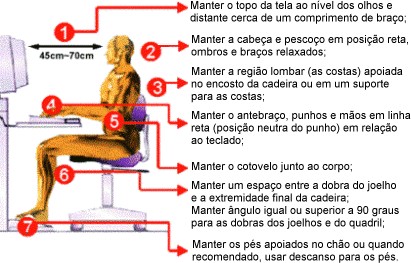 Fonte: Resolução Administrativa TST nº 1970, de 20 de março de 2018.Manter o topo da tela ao nível dos olhos e distante cerca de um comprimento de braço;Manter a cabeça e pescoço em posição reta, ombros e braços relaxados;Manter a região lombar (as costas) apoiada no encosto da cadeira ou em um suporte para as costas;Manter o antebraço, punhos e mãos em linha reta (posição neutra do punho) em relação ao teclado;Manter o cotovelo junto ao corpo;Manter um espaço entre a dobra do joelho e a extremidade final da cadeira; Manter ângulo igual ou superior a 90 graus para as dobras dos joelhos e do quadril;Manter os pés apoiados no chão ou, quando recomendado, usar descanso para os pés;Os antebraços deverão estar apoiados nas laterais da cadeira ou sobre a superfície de trabalho para que os ombros fiquem relaxados e em posição neutra;Procure trabalhar em um ambiente com iluminação adequada e conforto térmico;Regule o brilho do monitor para 70 ou 75 e evite posicionar a tela do monitor de frente para janelas; ePratique hábitos saudáveis de vida como alimentação balanceada, sono regular e atividade física para capacitação aeróbica (caminhada, natação, ginástica, entre outros).Parágrafo primeiro - O empregado deverá seguir tais orientações e, sempre que precisar, entrar em contato com o banco, por meio do canal que for disponibilizado.Parágrafo segundo - O empregado será responsável por observar as regras de saúde e segurança do trabalho, bem como seguir as instruções que constam desta cláusula, a fim de evitar doenças e acidentes.Parágrafo terceiro - O empregado deverá comunicar imediatamente o seu gestor sobre eventual problema de saúde, com apresentação de atestado médico, para que o banco adote as medidas exigidas pela legislação.CLÁUSULA 74 - IGUALDADE DE TRATAMENTOSerá assegurado ao empregado em teletrabalho ou trabalho remoto, a igualdade de tratamento em relação àqueles em trabalho presencial, nos seguintes termos:será assegurada a concessão dos benefícios compatíveis previstos em convenção e/ou acordo coletivo de trabalho; eterá direito de participar dos processos eletivos dos órgãos de representação da categoria profissional, podendo votar e ser votado.CLÁUSULA 75 - CANAL DE ACESSOO empregado deverá seguir as orientações do banco e, sempre que necessário, entrar em contato com o banco, por meio do canal indicado.CLÁUSULA 76 - EMPREGADA VÍTIMA DE VIOLÊNCIA DOMÉSTICAO banco avaliará o pedido de alteração do regime de trabalho, apresentado pela empregada que for vítima de violência doméstica.CLÁUSULA 77 - CONFIDENCIALIDADEO empregado é responsável pela manutenção do dever de confidencialidade das informações a que tem acesso em razão do contrato de trabalho, relativas ao banco, seus clientes e terceiros, vedadas quaisquer impressões, cópias ou reproduções, físicas ou eletrônicas, por qualquer meio, sem a prévia e expressa autorização e conhecimento do banco, e por adotar todos os meios necessários para impedir que caiam em domínio público ou de terceiros, inclusive a participação reservada em reuniões por videoconferência ou por áudio.CLÁUSULA 78 - PESSOALIDADEO teletrabalho ou trabalho remoto deverá ser prestado de forma pessoal pelo empregado.CLÁUSULA 79 - ACOMPANHAMENTOO acompanhamento da aplicação do tema será realizado por Grupo de Trabalho Bipartite sobre Teletrabalho e Trabalho Remoto, constituído especificamente para este fim.ASSÉDIO SEXUALCLÁUSULA 80 - DO REPÚDIO AO ASSÉDIO SEXUAL As partes signatárias desta Convenção declaram repúdio a qualquer ato de assédio sexual.CLÁUSULA 81 - DO COMUNICADO INTERNO SOBRE A PREVENÇÃO DO ASSÉDIO SEXUAL Os bancos informarão suas lideranças e demais empregados sobre os tipos de assédio sexual, por meio de comunicado interno, sem prejuízo da possibilidade de adoção de outras medidas reputadas cabíveis pelo banco.Parágrafo único - Por meio de comunicado interno, o banco informará, a todos os seus empregados, quanto às condutas que poderão ser adotadas frente a situações de assédio sexual, sem prejuízo da possibilidade de adoção de outras medidas reputadas cabíveis pelo banco.CLÁUSULA 82 - DO CANAL DE DENÚNCIAO banco informará o canal de denúncia que tratará de questões relacionadas às situações de assédio sexual.Parágrafo único - O comunicado interno previsto na cláusula anterior conterá informações sobre o canal de denúncia, por meio do qual o empregado que se sentir assediado sexualmente poderá se comunicar com o banco, assegurada a confidencialidade.CLÁUSULA 83 - MEDIDAS DE APOIOO empregado vítima de assédio sexual poderá solicitar, por exemplo, realocação para outra dependência.Parágrafo único - O banco terá liberdade para decidir sobre a aceitação da solicitação indicada no caput desta cláusula.CLÁUSULA 84 - DA PARTICIPAÇÃO DO SINDICATO PROFISSIONALO sindicato profissional signatário desta Convenção também poderá, a seu critério, disponibilizar canal específico, nos mesmos moldes do previsto na cláusula que trata do canal de denúncia.CLÁUSULA 85 - DO ACOMPANHAMENTOO acompanhamento da aplicação da presente Convenção será realizado pela Comissão Bipartite de Diversidade, que tem por finalidade o acompanhamento e eventual aperfeiçoamento do mecanismo de prevenção.VIOLÊNCIA CONTRA A MULHERCLÁUSULA 86 - INICIATIVAS DE PREVENÇÃO À VIOLÊNCIA CONTRA A MULHERAs partes estabelecem que serão realizadas iniciativas, por meio de  instituto(s) especializado(s), contratados especificamente para esse fim, para conscientização a respeito da prevenção à violência contra a mulher. Essas iniciativas se dividirão em 3 (três) eixos de atuação:Sociedade civil: O instituto contratado apresentará proposta de  conscientização acerca das medidas para prevenção à violência contra a mulher, voltada a comunidade que apresente elevados indicadores de ocorrências desta natureza, justificando os critérios para escolha da mesma, acompanhado de cronograma e plano de ação;Entidades Sindicais: O instituto contratado deverá elaborar, disponibilizar e ministrar treinamento para representantes que vierem a ser indicados pelas entidades sindicais signatárias desta Convenção Coletiva de Trabalho; eGrupos Técnicos de Diversidade: O instituto contratado realizará até 10 (dez) reuniões, no período de janeiro a dezembro de 2023, com integrantes de Grupos Técnicos de Diversidade, para fins de consultoria e aconselhamento sobre o tema, assegurando o fornecimento de material, caso seja solicitado.Parágrafo primeiro - As atividades previstas no caput desta cláusula serão divididas em duas fases:Planejamento: que terá duração de 3 meses, no período de outubro a dezembro/2022;Execução: que terá duração de 12 meses, no período de janeiro a dezembro/2023Parágrafo segundo - As fases previstas no parágrafo anterior serão acompanhadas pelos Grupos Técnicos de Diversidade. Parágrafo terceiro - Todas as despesas decorrentes da presente cláusula serão de responsabilidade da FENABAN.METASCLÁUSULA 87  - METASOs bancos que possuírem Comissão de Organização dos Empregados - COE ou Comissão Executiva dos Empregados - CEE incluirão na pauta da primeira reunião de 2023, o tema das metas e as formas de seu acompanhamento pelos bancos.Parágrafo único - O banco que não mantiver COE ou CEE, mas possuir acordo coletivo de trabalho vigente, deverá acatar pedido, formalizado até 31.01.2023,  pelo sindicato profissional que coordena a negociação coletiva, para realização de reunião para tratar do tema previsto no caput desta cláusula. SISTEMAS DE SEGURANÇA para estabelecimentos financeirosCLÁUSULA 88 - SISTEMAS DE SEGURANÇA para estabelecimentos financeirosConsiderando a redução no número de assaltos a agências e postos de atendimento, o que demonstra uma queda contínua, significativa e sustentável de ocorrências, bem como as novas características e tendências das atividades bancárias e das medidas de segurança adotadas.Parágrafo primeiro - As partes assumem compromisso de constituírem um Grupo de Trabalho Bipartite Específico para avaliar os dados estatísticos relativos à segurança bancária, bem como a possibilidade de acordo acerca da adoção de dispositivos de segurança, além dos obrigatoriamente previstos no artigo 2º, da Lei nº 7.102/1983, nos seguintes estabelecimentos:a) agências e postos de atendimento em houver guarda de valores e movimentação de numerário; e b) agências de reduzido fluxo de numerário, assim entendidas as dependências destinadas ao atendimento aos clientes e ao público em geral, no exercício de atividades da instituição, não podendo ser móvel ou transitória, caracterizadas pelo reduzido valor de numerário acessível ao funcionário, que não pode ser superior à 20.000 (vinte mil) Ufir/dia.Parágrafo segundo - O Grupo de Trabalho Bipartite Específico também avaliará os dados estatísticos relativos à segurança bancária das unidades de negócios, assim entendidas as dependências com atendimento ao público, caracterizadas pela ausência da guarda de valores ou movimentação de numerário, destinadas ao fomento de negócios com pessoas físicas e jurídicas e à prestação de serviços para os quais a instituição esteja regularmente habilitada, dando aos clientes, inclusive, a possibilidade e orientação de atendimento em outros meios.Parágrafo terceiro - A Polícia Federal, por meio do Despacho DICOF/CGCSP/DIREX/PF 23866376 SEI 08001.001787/2022-42, dispõe que a Lei nº 7.102/1983 não se aplica às unidades de negócios, ainda que estas contem com equipamentos de autoatendimento, como os caixas eletrônicos, ficando desobrigadas de manter qualquer dispositivo de segurança ou de terem aprovação de plano de segurança.Parágrafo quarto - Sem prejuízo do entendimento da Polícia Federal mencionado no parágrafo anterior, durante a vigência do Grupo de Trabalho Bipartite Específico, as partes estabelecem que serão obrigatoriamente instalados e mantidos somente os seguintes dispositivos de segurança nessas unidades:alarme interligado entre a unidade de negócios e outra unidade da instituição financeira, empresa de serviços de segurança ou órgão policial mais próximo; ousistemas de circuito interno e externo de imagens, com filmagem e gravação.DISPOSIÇÕES TRANSITÓRIASCLÁUSULA 89 - A NEGOCIAÇÃO COLETIVA E A COVID-19A Organização Mundial da Saúde - OMS declarou, em 11.03.2020, a pandemia de COVID-19. No dia 12.03.2020, foi instaurada Mesa de Negociação Nacional Permanente COVID-19, pelas partes signatárias, envolvendo Confederação, Federações e mais de 100 Sindicatos que representam nacionalmente os bancários do país, para a promoção e proteção da saúde dos bancários, bem como a redução dos impactos trabalhistas decorrentes da pandemia, por infecções por COVID-19.Parágrafo primeiro - Desde o primeiro momento, as partes estão zelando pela saúde dos bancários e clientes, e assegurando os serviços bancários que são essenciais às necessidades da sociedade, sempre com transparência e por meio do diálogo social. Temas que foram objeto de negociação pelas partes:implementação de medidas de proteção e prevenção nos ambientes de trabalho, incluindo a divulgação de orientações ou protocolos;procedimentos com relação aos casos suspeitos e confirmados da COVID-19 e para aqueles que tiverem contato;etiqueta respiratória e higienização das mãos;distanciamento social;limpeza, higiene, desinfecção e ventilação dos ambientes;proteção ao grupo de risco; eequipamentos de proteção como máscaras e viseiras.Parágrafo segundo - A prevenção e o controle da COVID-19, no setor bancário, continuarão sendo prioridade nas reuniões periódicas entre a FEEB SP-MS e a Comissão de Negociações da FENABAN.CLÁUSULA 90 - ABRANGÊNCIA TERRITORIALA presente Convenção Coletiva de Trabalho aplica-se às partes convenentes no âmbito territorial de suas representações. Assim, aplica-se a todos os empregados representados pelas entidades sindicais profissionais convenentes, respeitado o disposto na Resolução CMN nº 4.820 de 29.05.2020, com a redação dada pela Resolução CMN n° 4.885 de 23/12/2020.CLÁUSULA 91 - VIGÊNCIA A vigência da presente Convenção Coletiva de Trabalho terá a duração de 2 (dois) anos, de 1º de setembro de 2022 a 31 de agosto de 2024.São Paulo, 02 de setembro de 2022.FENABAN - FEDERAÇÃO NACIONAL DOS BANCOSSINDICATO DOS BANCOS NOS ESTADOS DE SAO PAULO, PARANÁ, MATO GROSSO, MATO GROSSO DO SUL, ACRE, AMAZONAS, PARÁ, AMAPÁ, RONDÔNIA E RORAIMA p/Procuração - SINDICATO DOS BANCOS DOS ESTADOS DA BAHIA E DE SERGIPE, o SINDICATO DOS BANCOS DO ESTADO DO RIO DE JANEIRO (com base territorial no Estado do Espírito Santo), o SINDICATO DOS BANCOS DE MINAS GERAIS, GOIÁS, DISTRITO FEDERAL E TOCANTINS, o SINDICATO DOS BANCOS NOS ESTADOS DO RIO GRANDE DO SUL E SANTA CATARINA, o SINDICATO DOS BANCOS DOS ESTADOS DE PERNAMBUCO, ALAGOAS, PARAÍBA E RIO GRANDE DO NORTE, o SINDICATO DOS BANCOS DOS ESTADOS DO CEARÁ, MARANHÃO E PIAUÍ COMISSÃO NACIONAL DE NEGOCIAÇÕES - FENABANFEDERAÇÃO DOS EMPREGADOS EM ESTABELECIMENTOS BANCÁRIOS DOS ESTADOS DE SÃO PAULO E MATO GROSSO DO SUL - FEEB SP/MSp/Procuração: SINDICATO DOS EMPREGADOS EM ESTABELECIMENTOS BANCÁRIOS DE CAMPINAS E REGIÃOAna Stela Alves de Lima Presidentep/Procuração: SINDICATO DOS EMPREGADOS EM ESTABELECIMENTOS BANCÁRIOS DE PIRACICABA E REGIÃOJoão Possebon NetoSecretário de Finançasp/Procuração: SINDICATO DOS EMPREGADOS EM ESTABELECIMENTOS BANCÁRIOS DE RIO CLARO E REGIÃO Reginaldo Lourenço BredaPresidentep/Procuração: SINDICATO DOS EMPREGADOS EM ESTABELECIMENTOS BANCÁRIOS DE TUPÃCarlos Roberto Lopes BuenoPresidentep/Procuração: SINDICATO DOS EMPREGADOS EM ESTABELECIMENTOS BANCÁRIOS DE RIBEIRÃO PRETO E REGIÃORonaldo SilvinoPresidenteP/Procuração - SINDICATO DOS EMPREGADOS EM ESTABELECIMENTOS BANCÁRIOS DE ANDRADINA, SINDICATO DOS EMPREGADOS EM ESTABELECIMENTOS BANCÁRIOS DE ARAÇATUBA, SINDICATO DOS EMPREGADOS EM ESTABELECIMENTOS BANCÁRIOS DE FRANCA, SINDICATO DOS EMPREGADOS EM ESTABELECIMENTOS BANCÁRIOS DE GUARATINGUETÁ, SINDICATO DOS EMPREGADOS EM ESTABELECIMENTOS BANCÁRIOS DE JAHÚ, SINDICATO DOS EMPREGADOS EM ESTABELECIMENTOS BANCÁRIOS DE LINS, SINDICATO DOS EMPREGADOS EM ESTABELECIMENTOS BANCÁRIOS DE MARILIA E REGIÃO, , SINDICATO DOS EMPREGADOS EM ESTABELECIMENTOS BANCÁRIOS DE PRESIDENTE VENCESLAU E REGIÃO, SINDICATO DOS EMPREGADOS EM ESTABELECIMENTOS BANCÁRIOS E FINANCIÁRIOS DE SANTOS E REGIÃO, SINDICATO DOS EMPREGADOS EM ESTABELECIMENTOS BANCÁRIOS DE SÃO CARLOS, SINDICATO DOS EMPREGADOS EM ESTABELECIMENTOS BANCÁRIOS DE SÃO JOSÉ DOS CAMPOS, SINDICATO DOS EMPREGADOS EM ESTABELECIMENTOS BANCÁRIOS DE SÃO JOSÉ DO RIO PRETO, SINDICATO DOS EMPREGADOS EM ESTABELECIMENTOS BANCÁRIOS DE SOROCABA, SINDICATO DOS EMPREGADOS EM ESTABELECIMENTOS BANCÁRIOS DE VOTUPORANGA, SINDICATO DOS EMPREGADOS EM ESTABELECIMENTOS BANCÁRIOS DE CORUMBÁ - MS, SINDICATO DOS EMPREGADOS EM ESTABELECIMENTOS BANCÁRIOS DE NAVIRAÍ - MS, SINDICATO DOS EMPREGADOS EM ESTABELECIMENTOS BANCÁRIOS DE PONTA PORÃ - MS E SINDICATO DOS EMPREGADOS EM ESTABELECIMENTOS BANCÁRIOS DE TRÊS LAGOAS - MS E REGIÃOVínculo Empregatício com o BancoPeríodo de Utilização do ConvênioAté 5 (cinco) anos 60 (sessenta) diasMais de 5 (cinco) até 10 (dez) anos 90 (noventa) diasMais de 10 (dez) até 20 (vinte) anos180 (cento e oitenta) diasMais de 20 (vinte) anos270 (duzentos e setenta) diasTempo efetivo de serviço prestado ao mesmo BancoPagamento do Aviso Prévio Proporcional IndenizadoAté 5 (cinco) anos 30 dias da remuneração mensal praticada na data da comunicação da dispensaDe 5 (cinco) anos e 1 (um) dia até 10 (dez) anos completos45 dias da remuneração mensal praticada na data da comunicação da dispensaDe 10 (dez) anos e 1 (um) dia até 20 (vinte) anos completos60 dias da remuneração mensal praticada na data da comunicação da dispensaDe 20 (vinte) anos e 1 (um) dia em diante 90 dias da remuneração mensal praticada na data da comunicação da dispensaIsaac Sidney Menezes FerreiraPresidente Adauto de Oliveira DuarteDiretor de Relações Institucionais, Trabalhistas e Sindicais Daniel de Castro BorgesDiretorFabiana Silva RibeiroSuperintendente de Recursos HumanosDaniel Sposito PastoreDiretorJuliano Ribeiro MarcílioDiretor Thiago Afonso BorsariDiretor Thiago Afonso BorsariDiretorDavid ZaiaPresidenteLuís Rosas JúniorOAB/SP 187.205David ZaiaPresidenteLuís Rosas JúniorOAB/SP 187.205